Министерство образования республики Башкортостангосударственное бюджетное профессиональное образовательное учреждение  Стерлитамакский межотраслевой колледж МЕТОДИЧЕСКИЕ УКАЗАНИЯ И КОНТРОЛЬНЫЕ ЗАДАНИЯпо дисциплине МАТЕМАТИКАдля студентов заочной формы обучения по специальности: 23.02.03. Техническое обслуживание и ремонт автомобильного транспорта2016г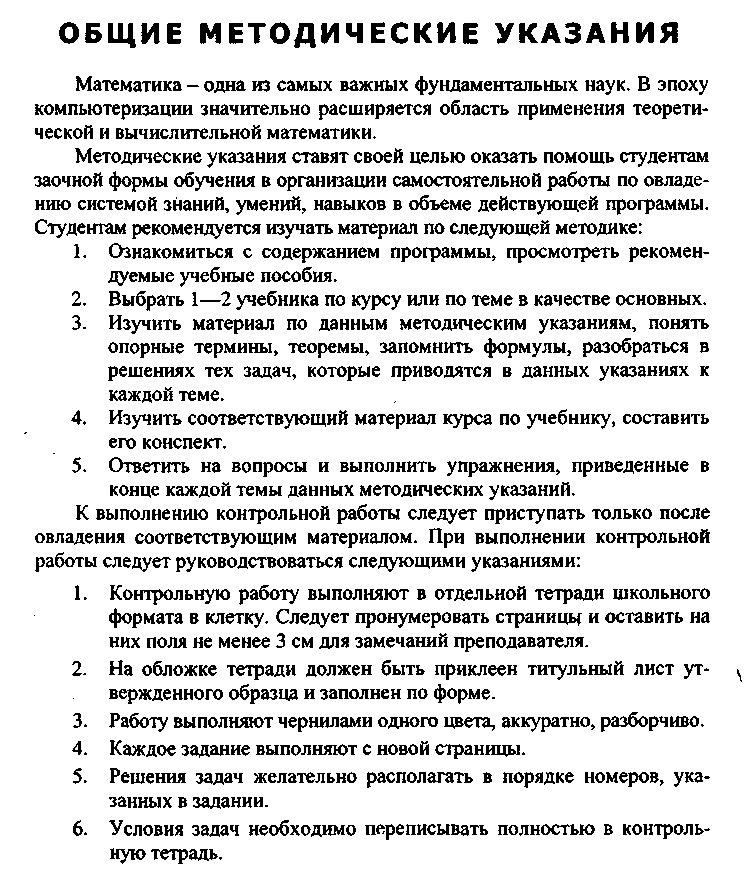 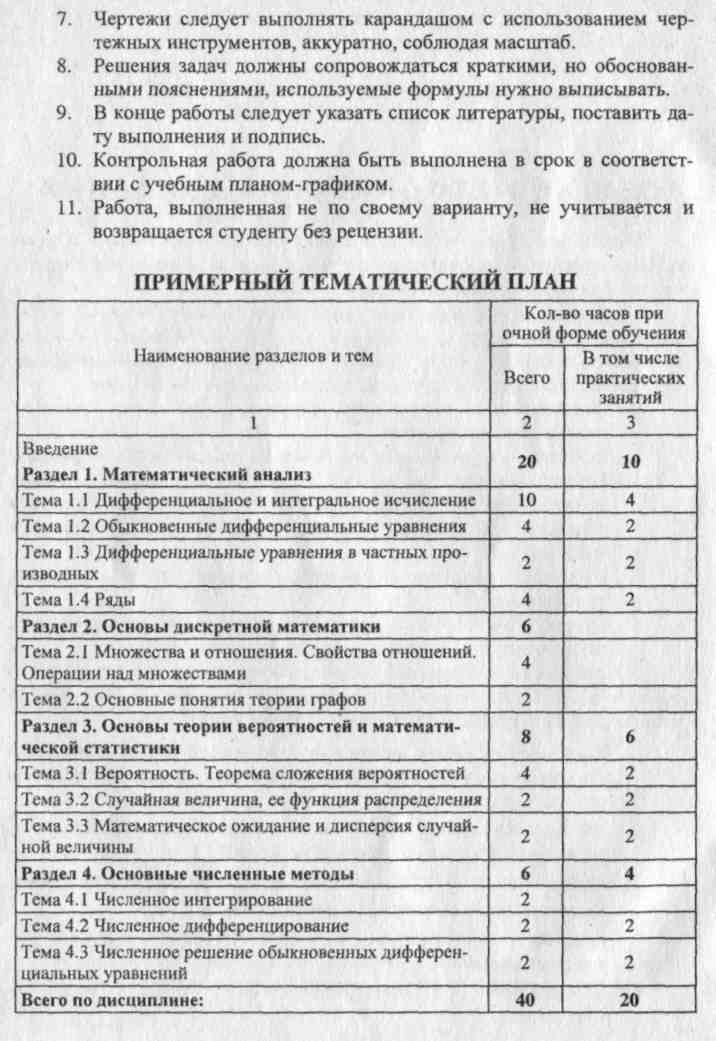 РЕКОМЕНДУЕМАЯ ЛИТЕРАТУРАБашмаков М.И. Математика : алгебра и начала математического анализа, геометрия М.И. Башмаков.- 3-е изд...-М.: Издательский центр «Академия» 2017.Математика.1 курс. [ Электронный ресурс]/ Разработала Бурова Светлана Геннадьевна, 2014Дополнительные источники:Башмаков М.И. Математика :алгебра и начала математического анализа, геометрия Задачник.М.И. Башмаков.- 3-е изд...-М.: Издательский центр «Академия» 2017.Интернет- ресурсы:Википедия Intel, http://ru.wikipedia.org/wiki/Intelwww.math.ru/libwww.exponenta.ru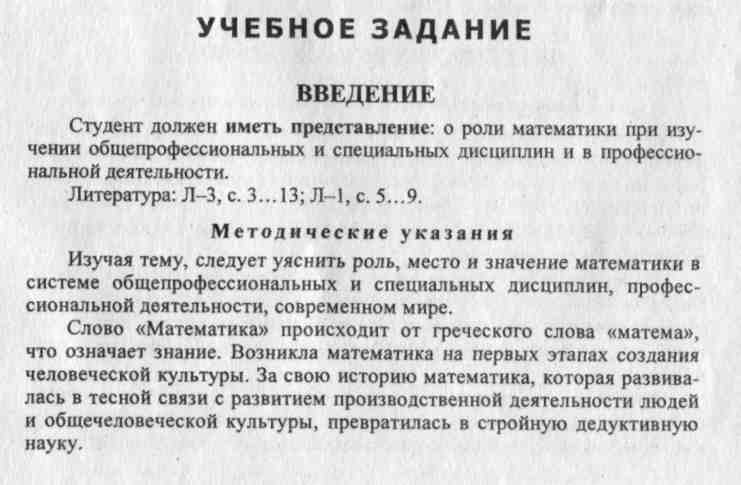 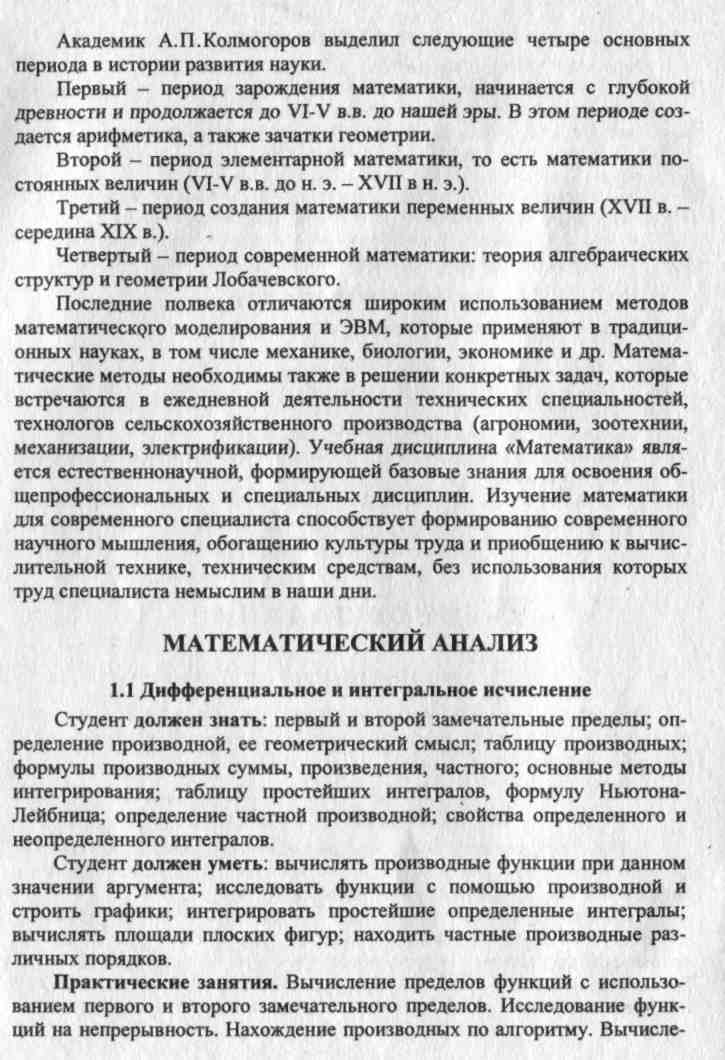 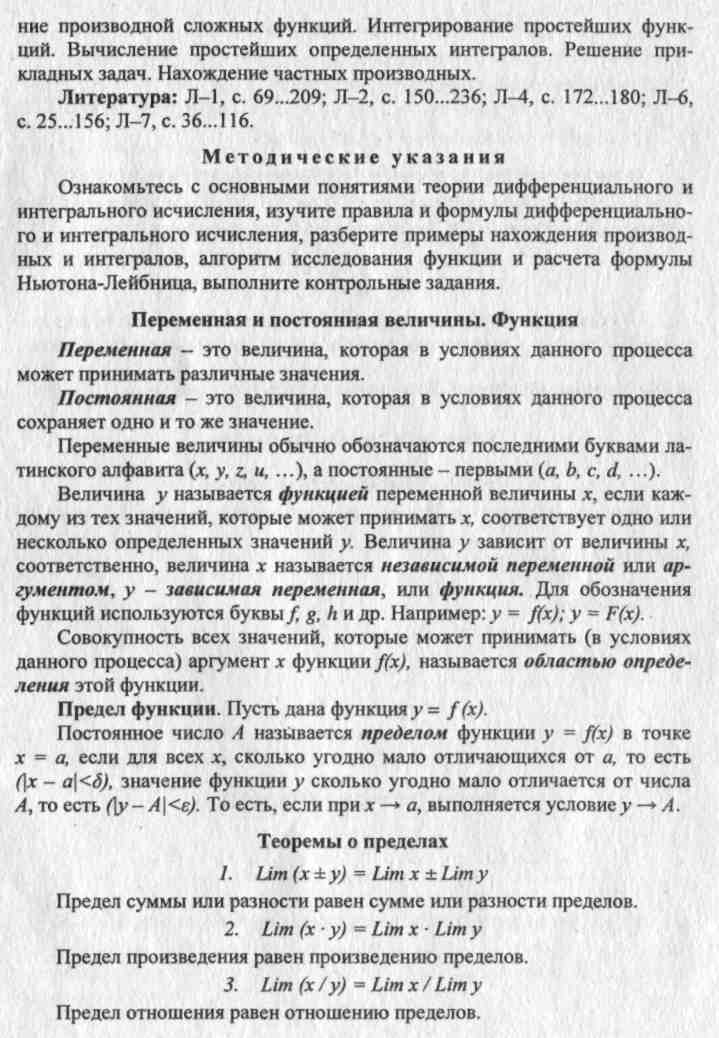 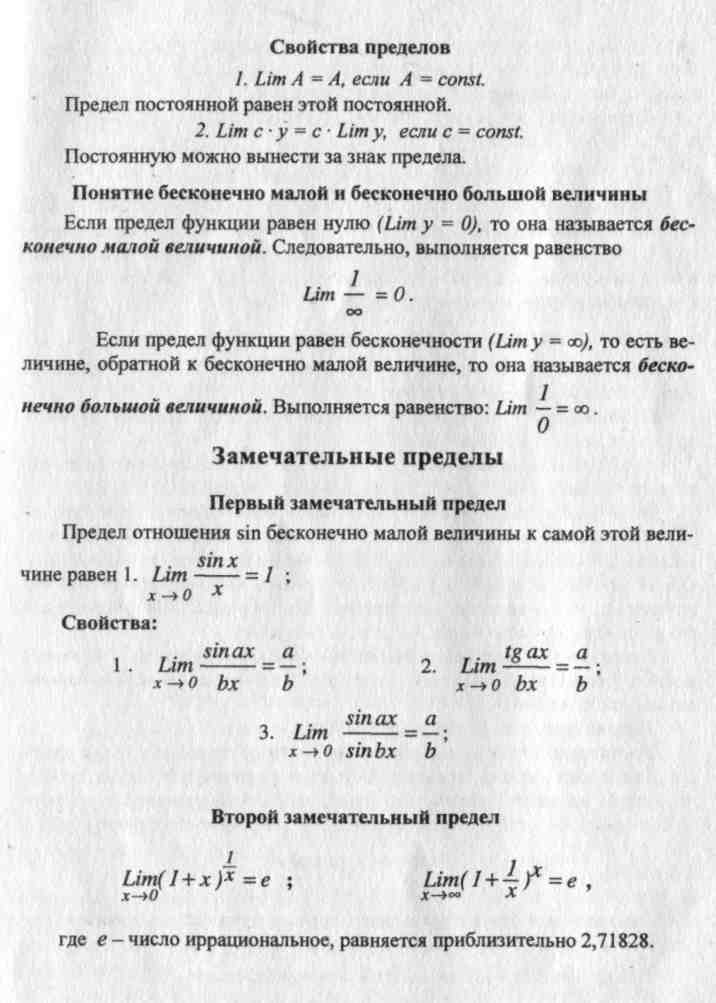 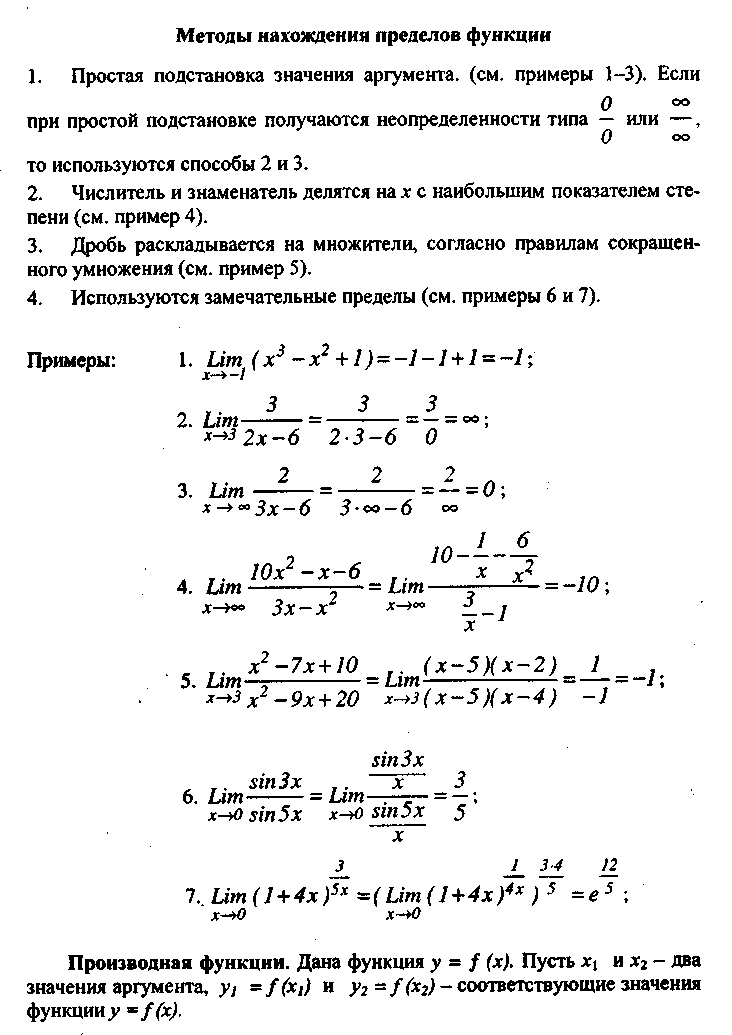 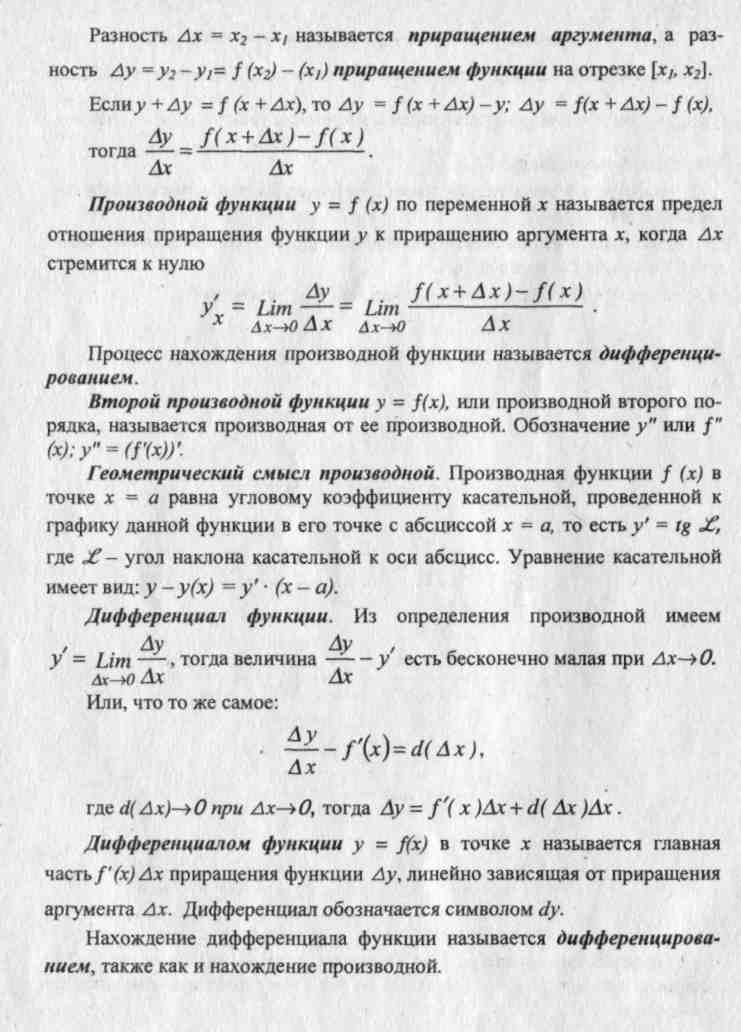 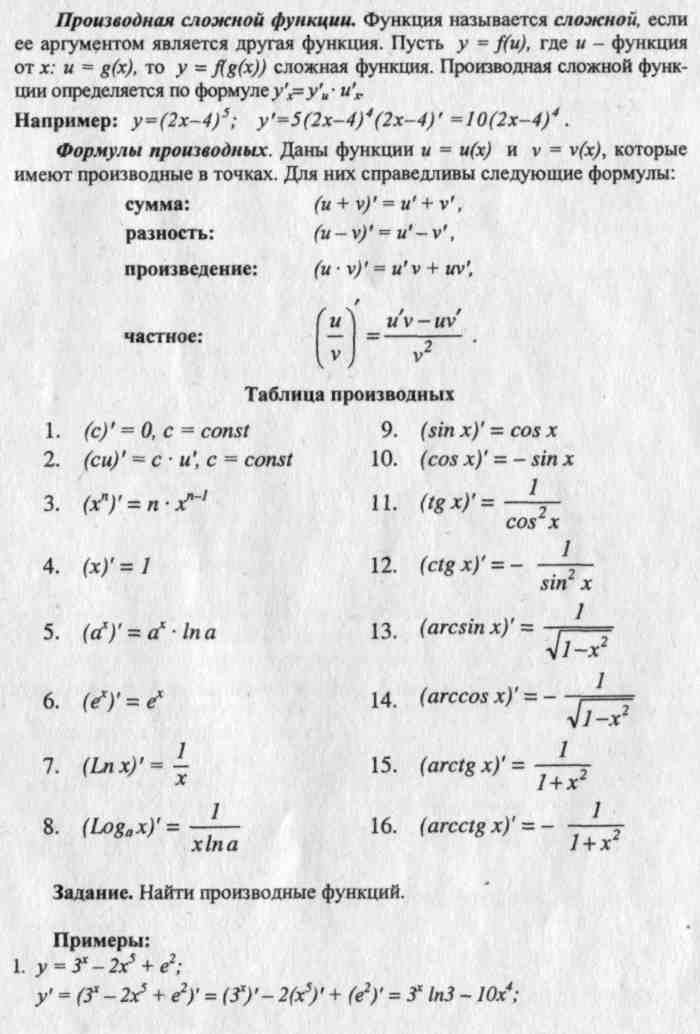 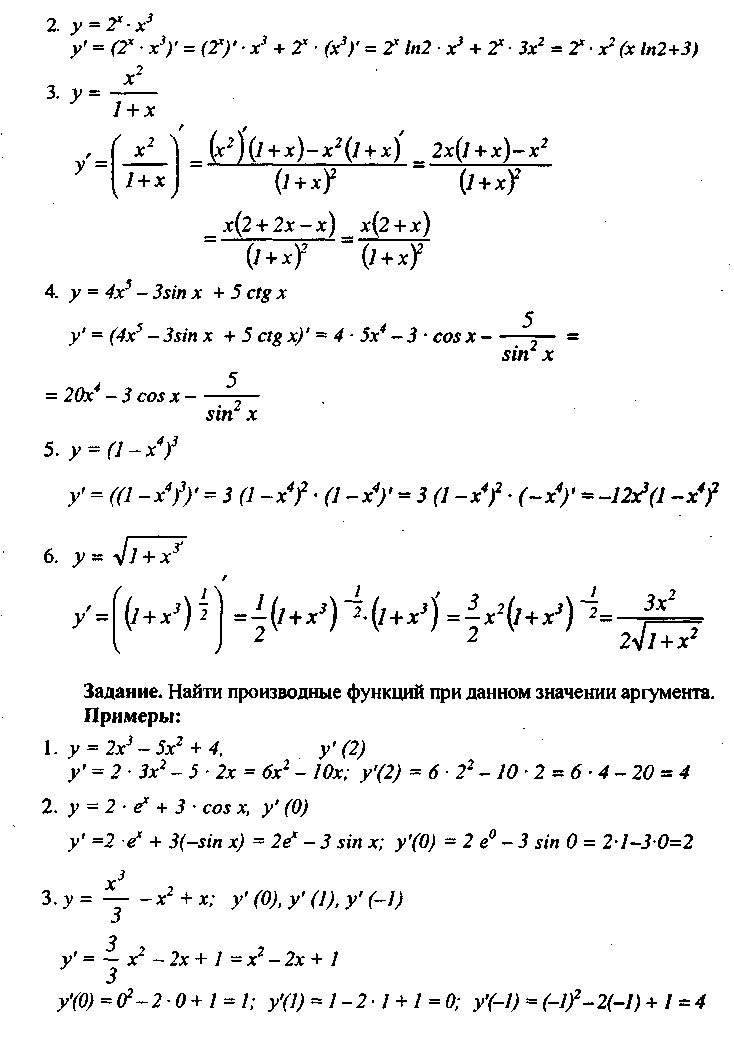 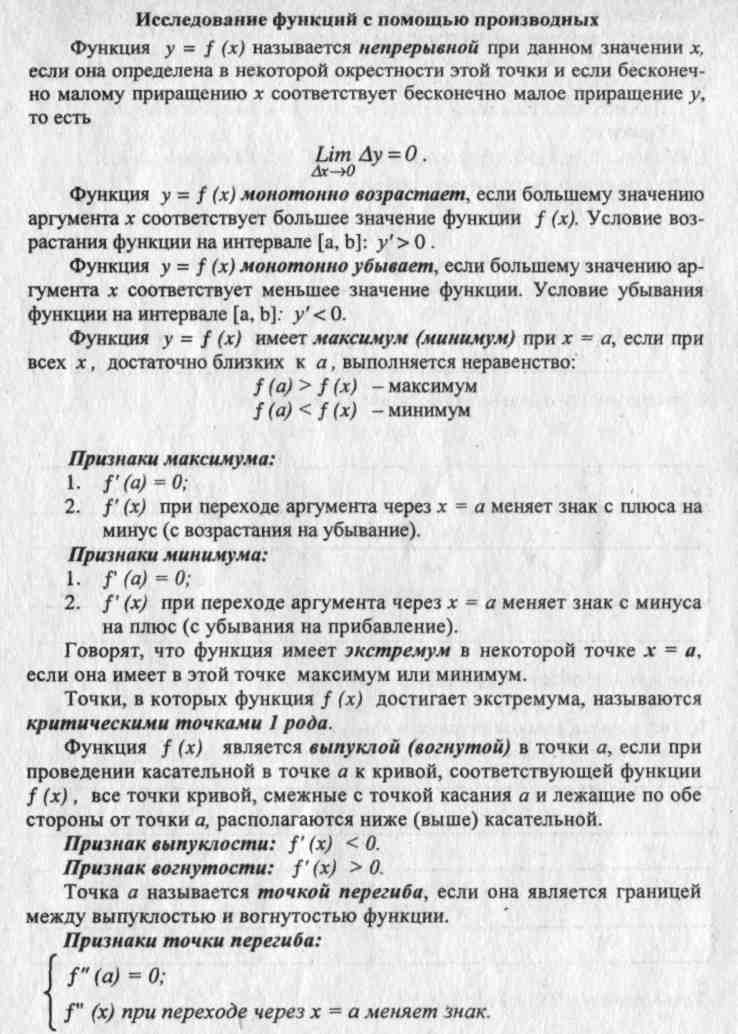 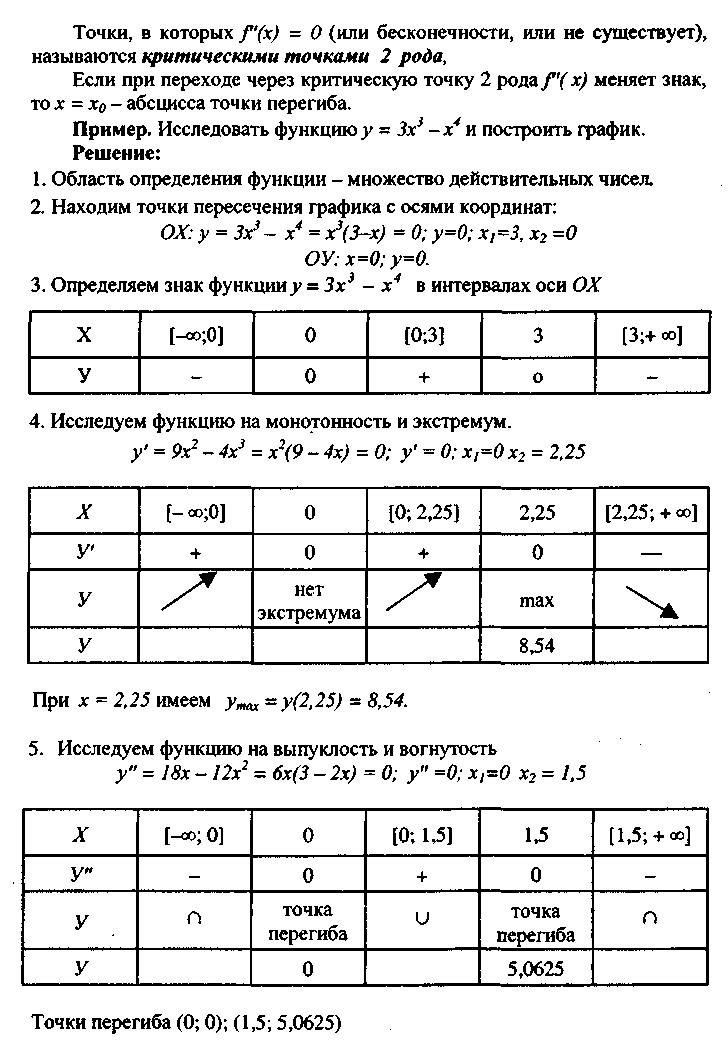 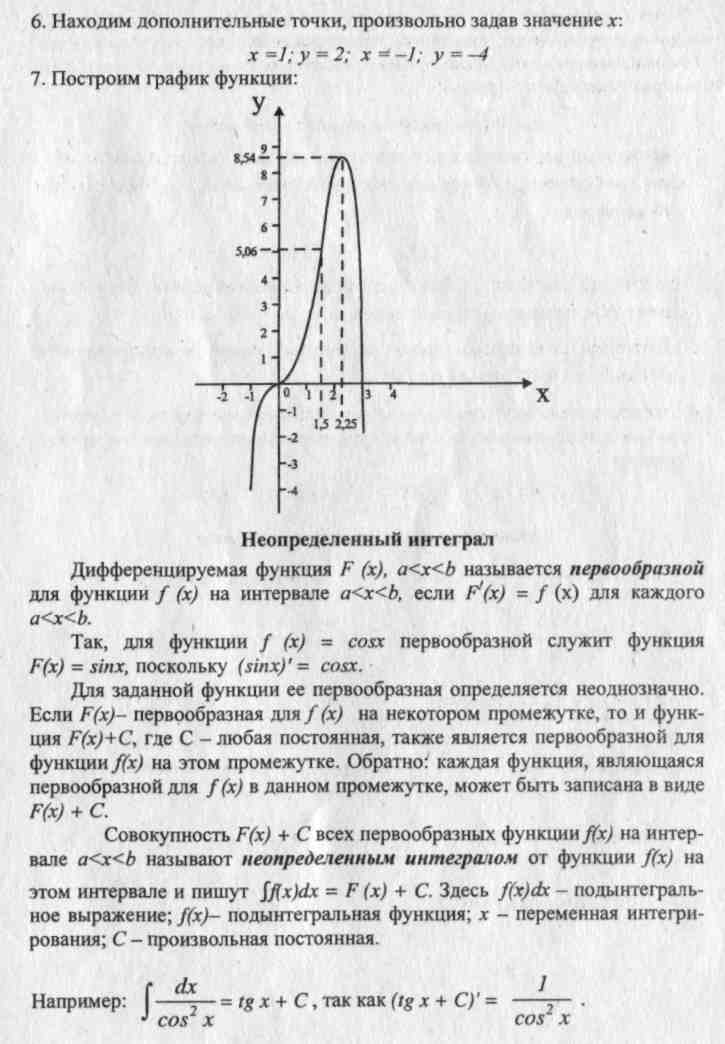 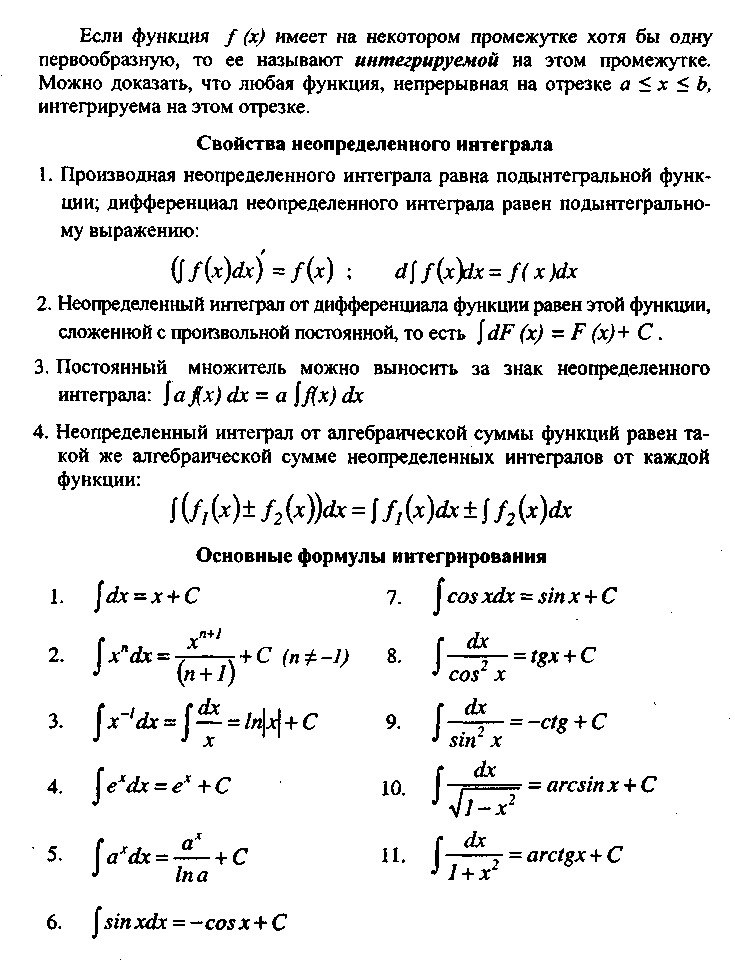 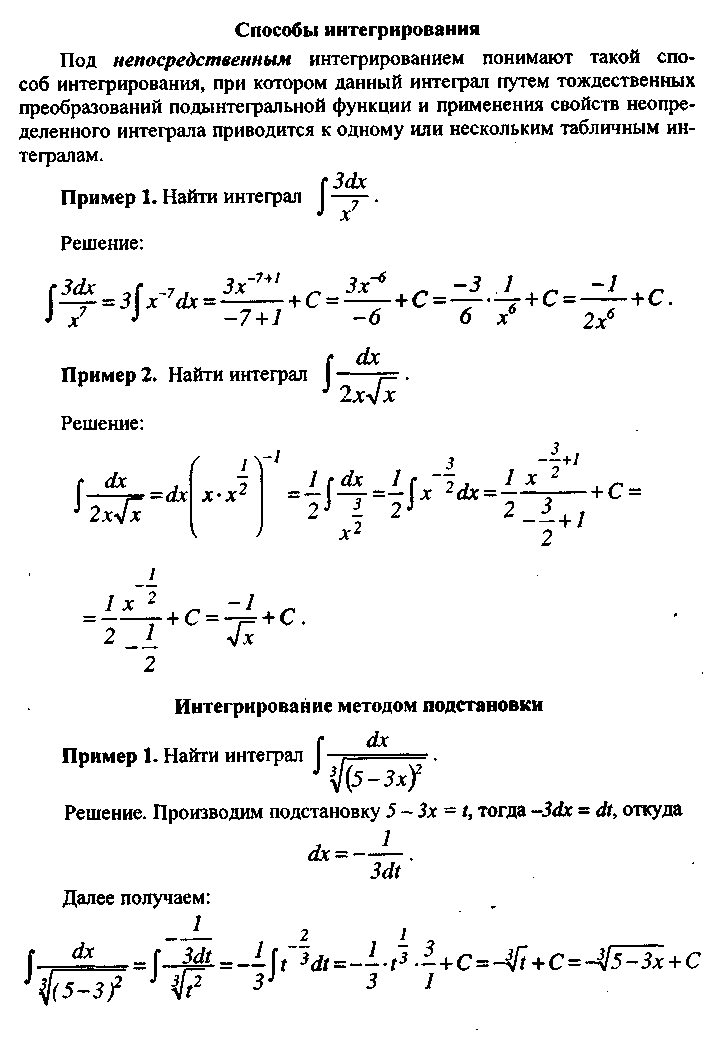 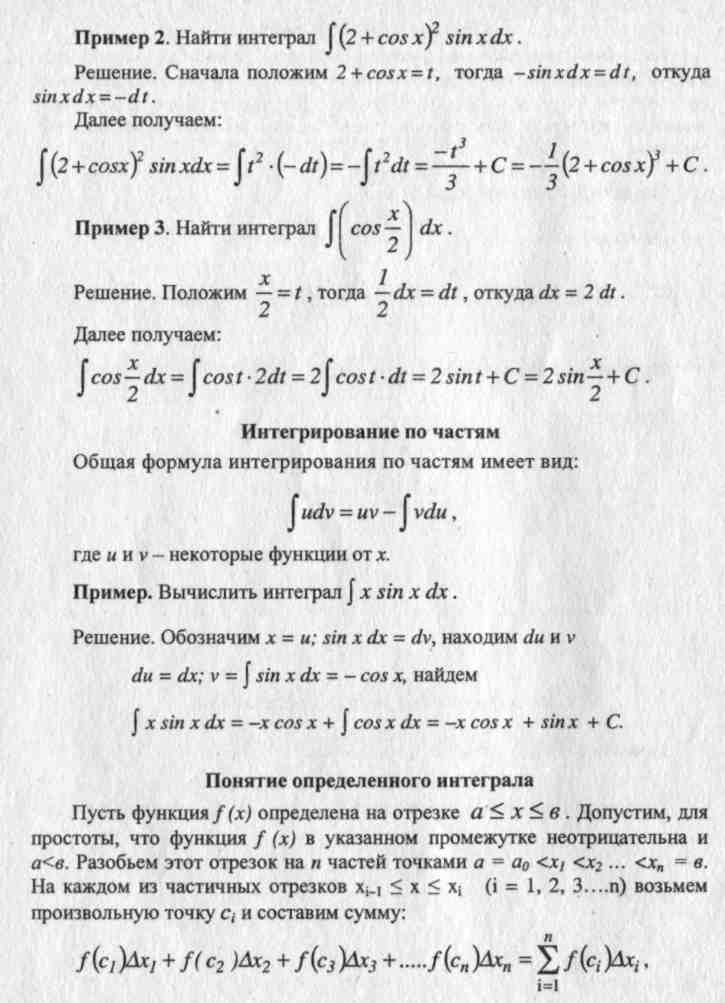 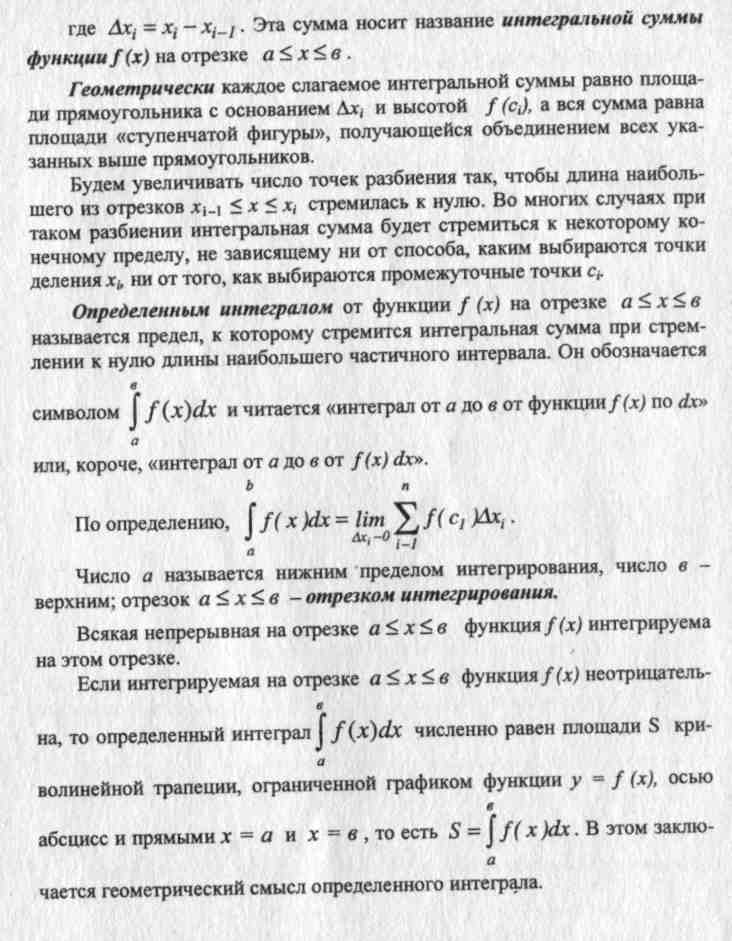 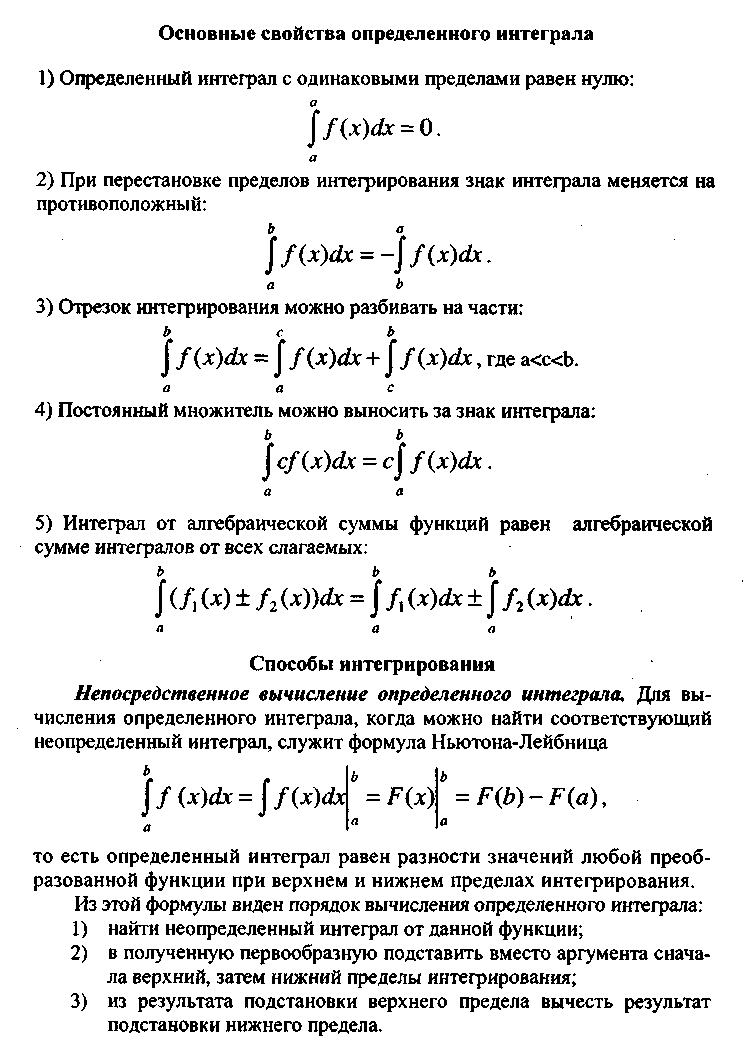 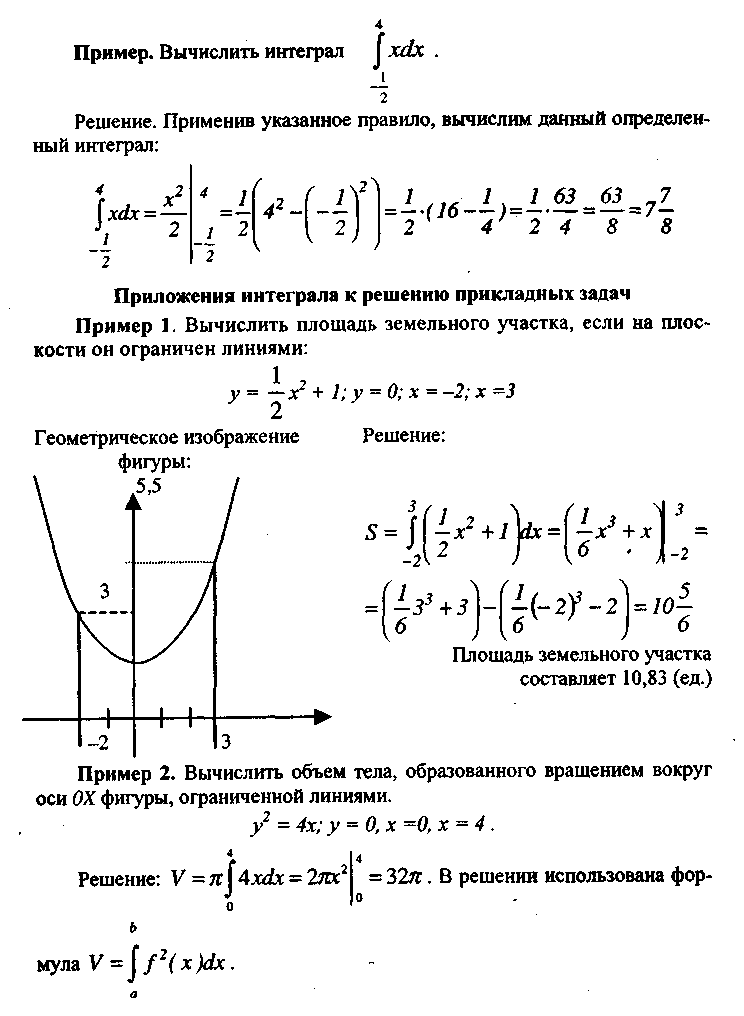 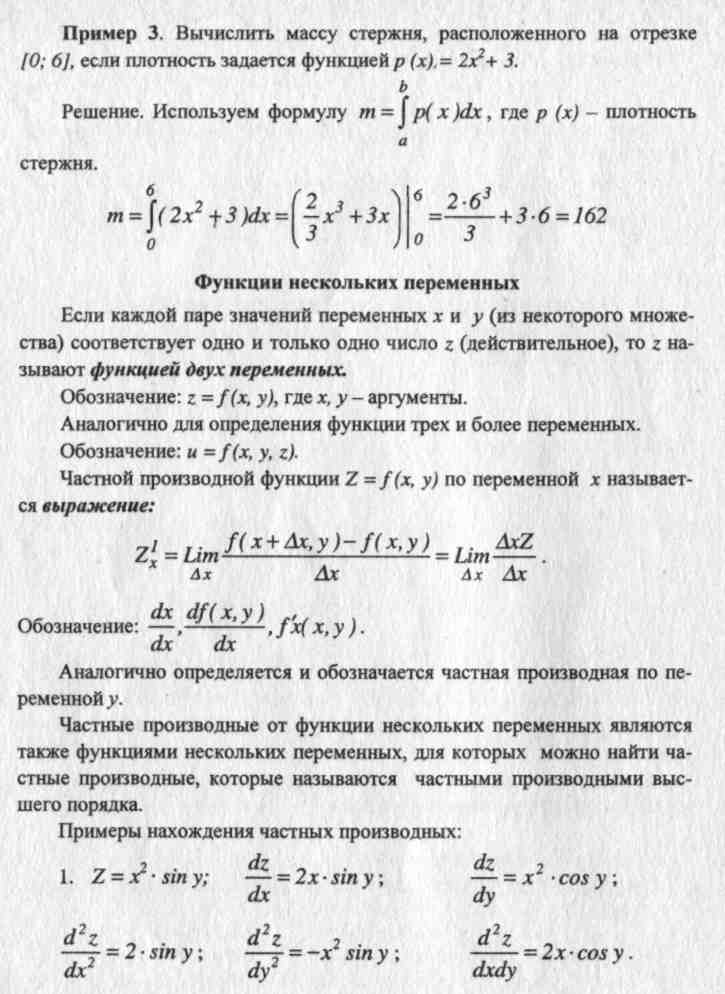 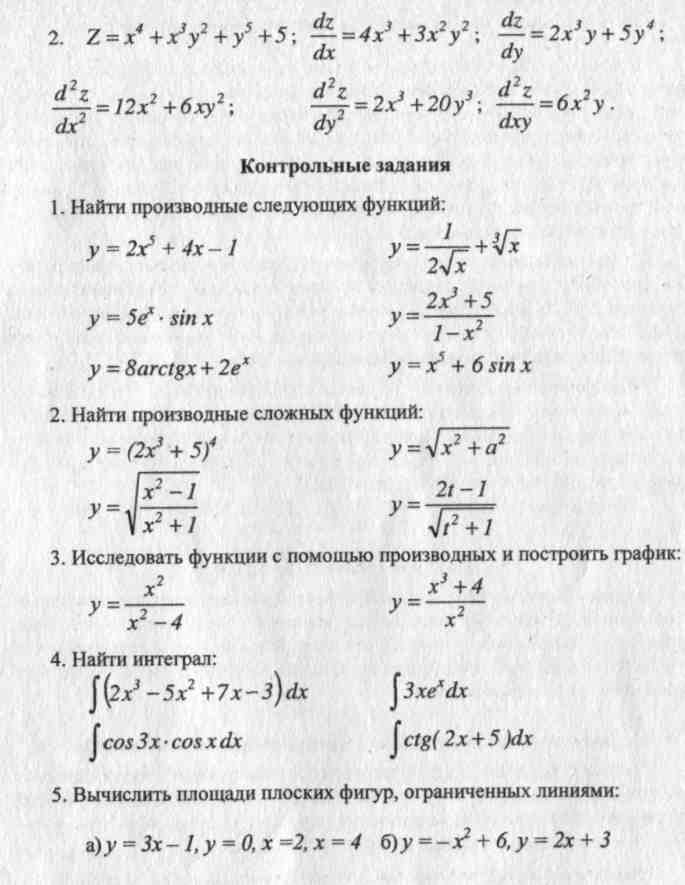 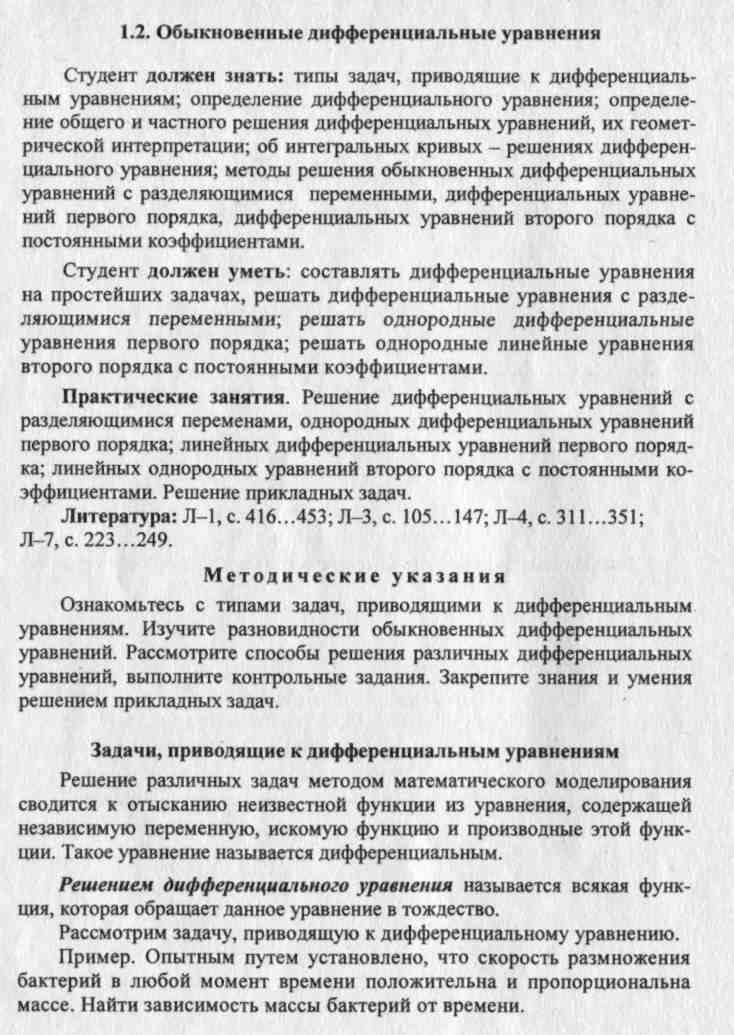 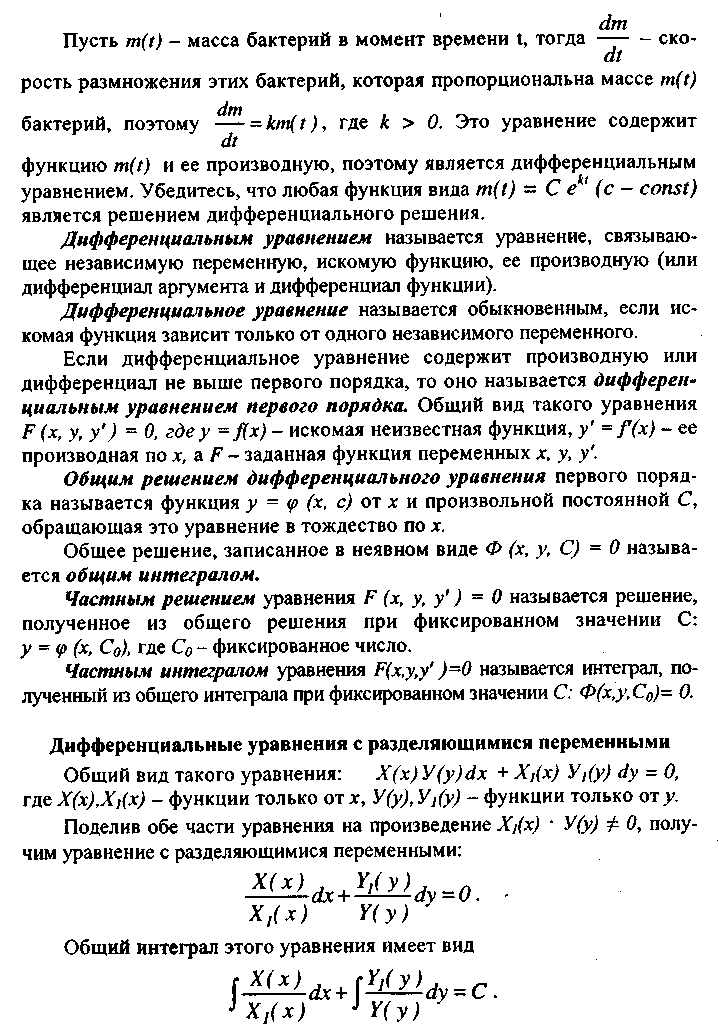 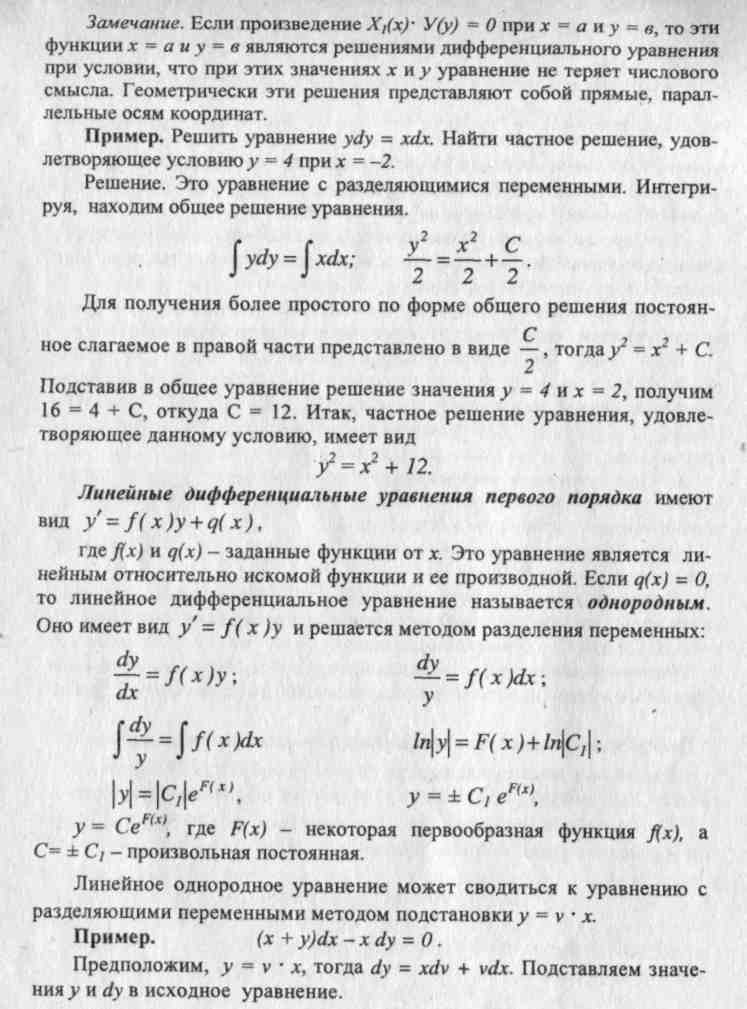 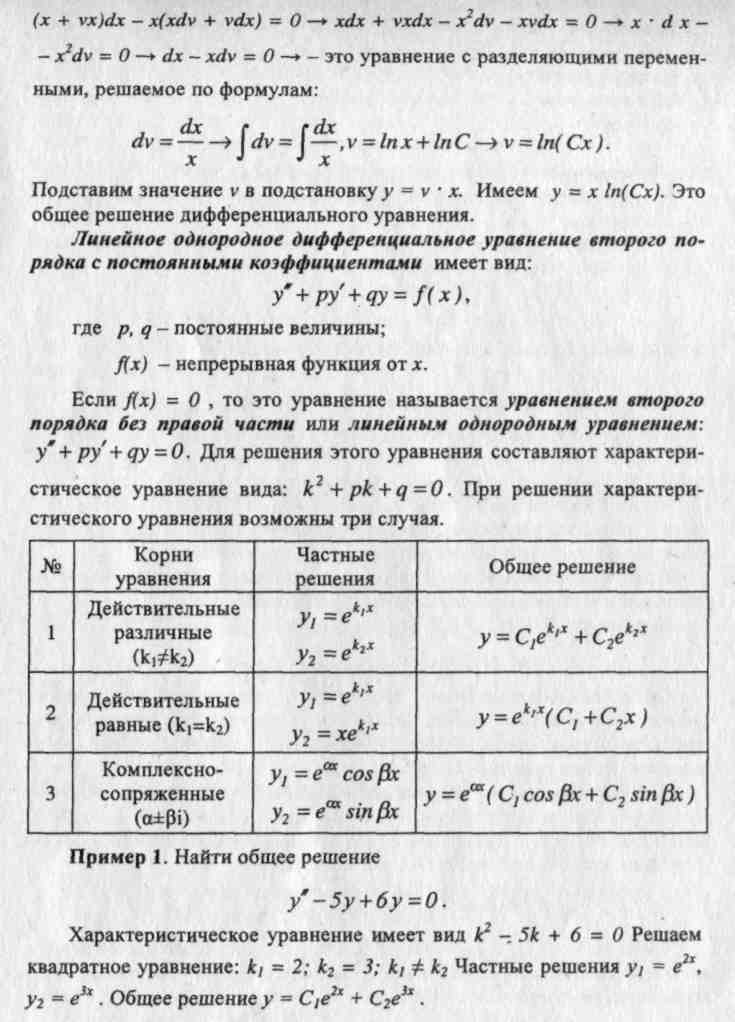 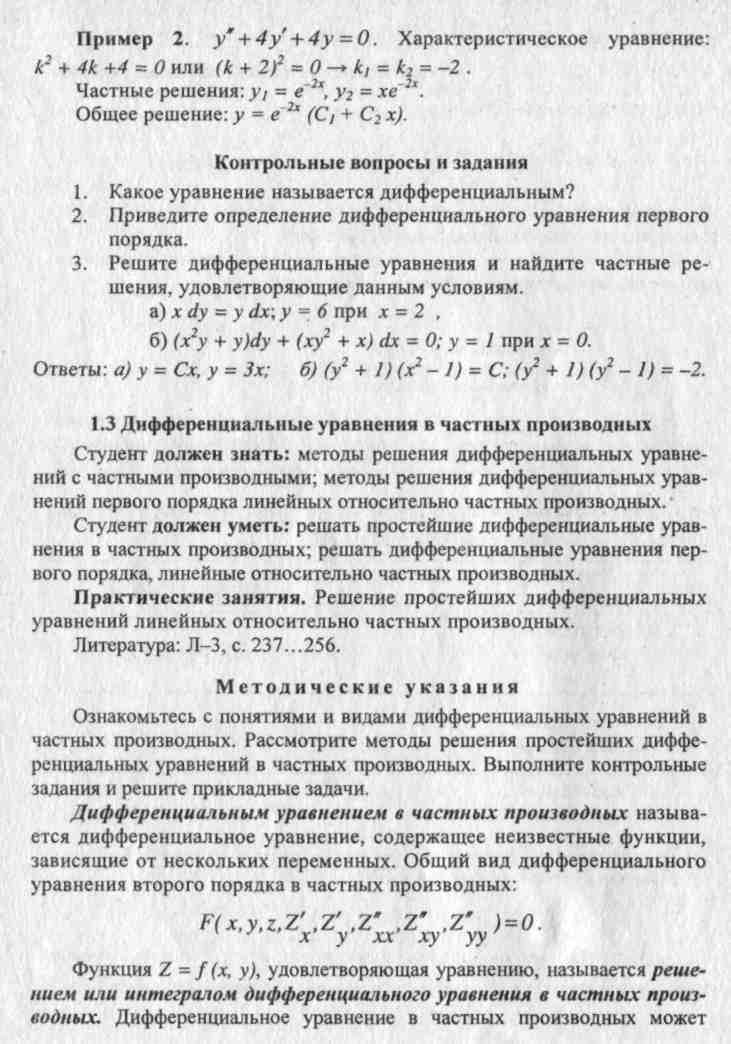 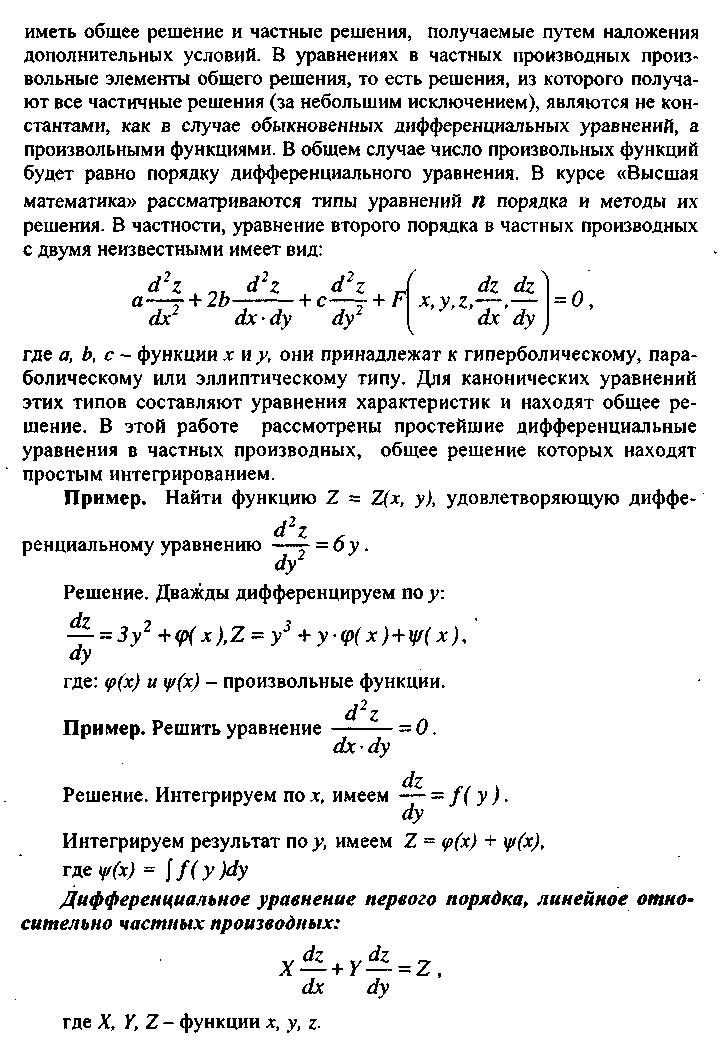 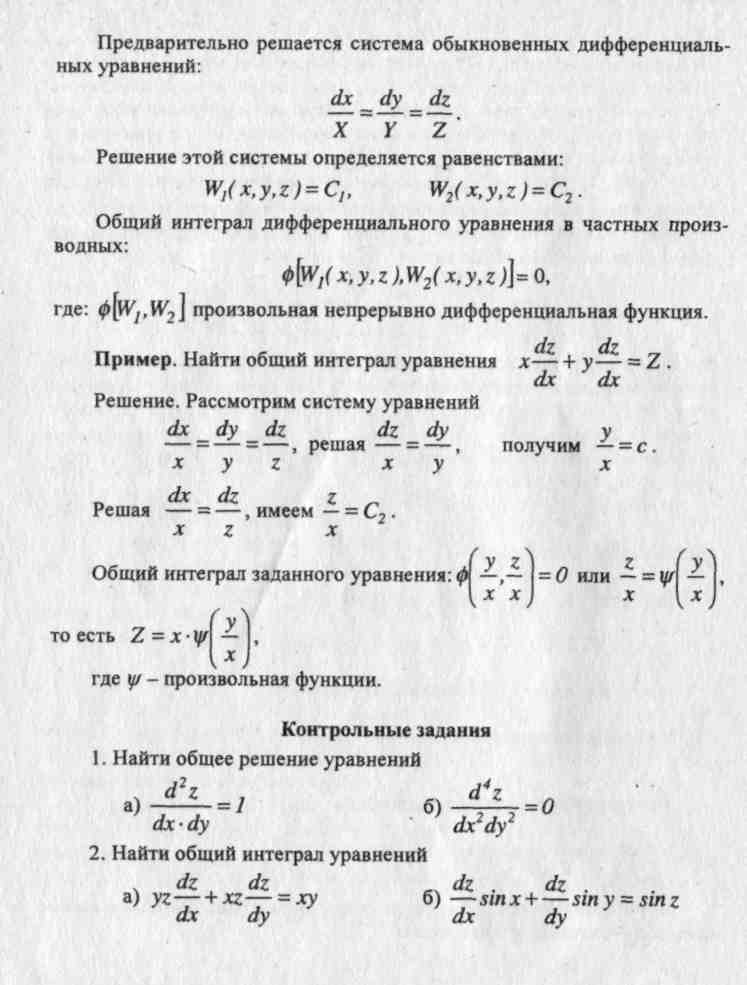 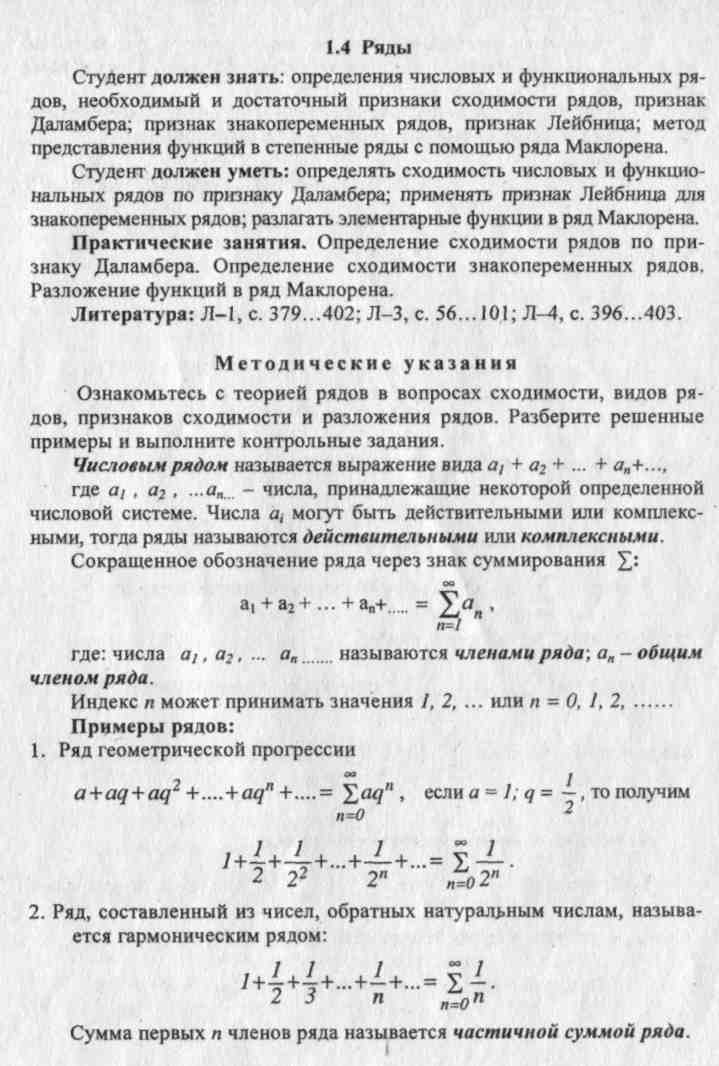 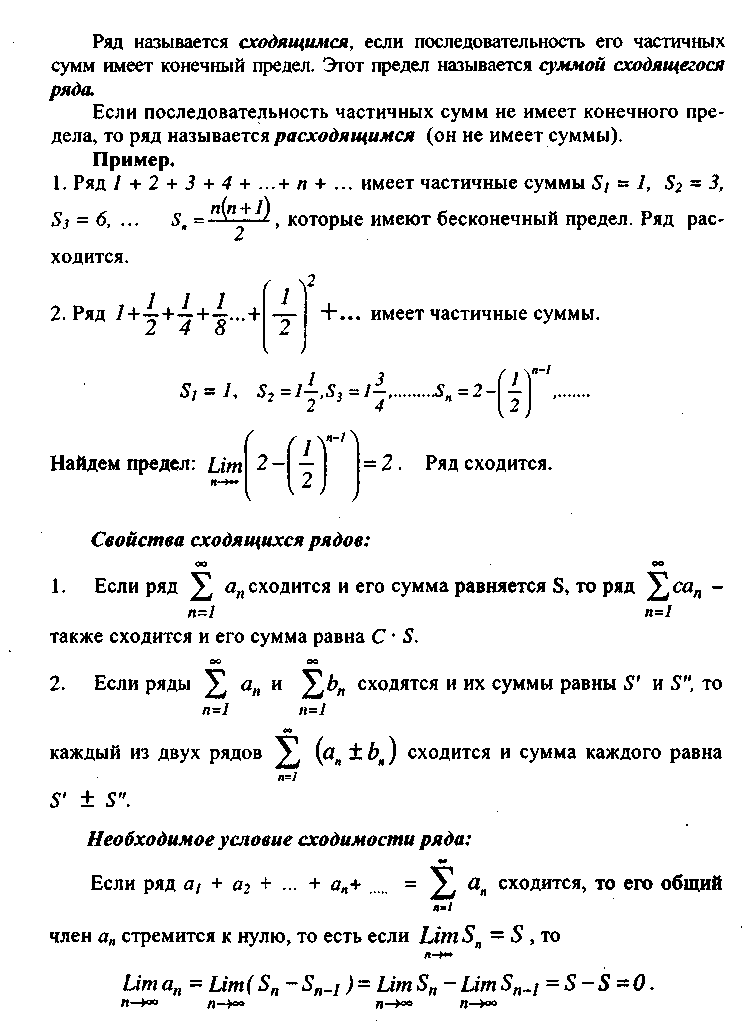 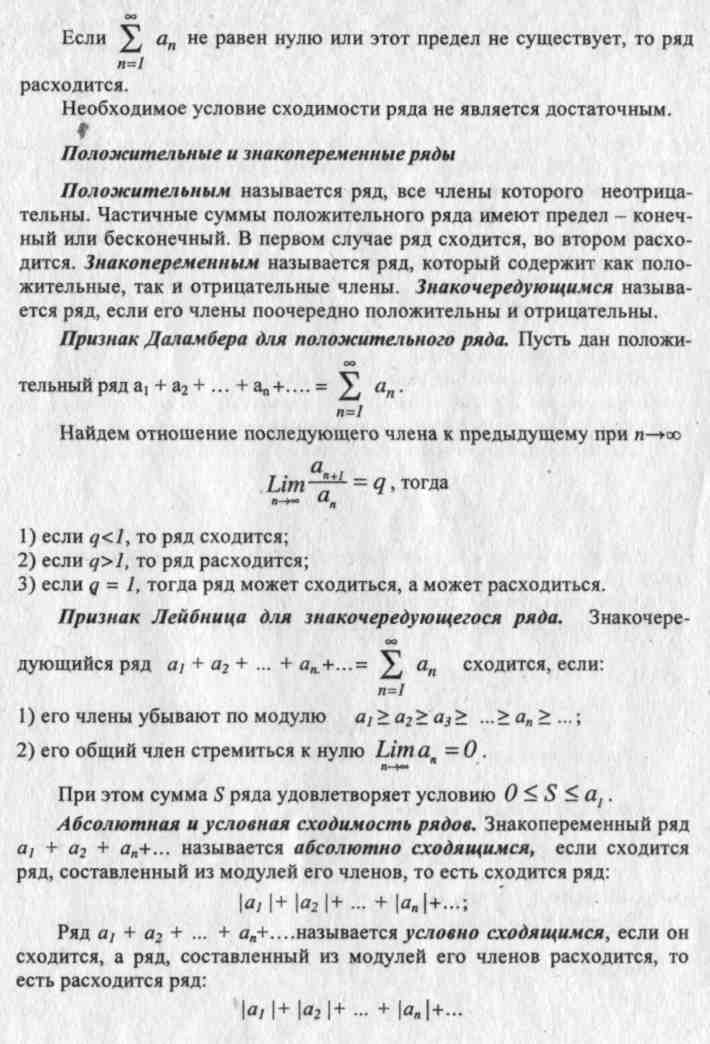 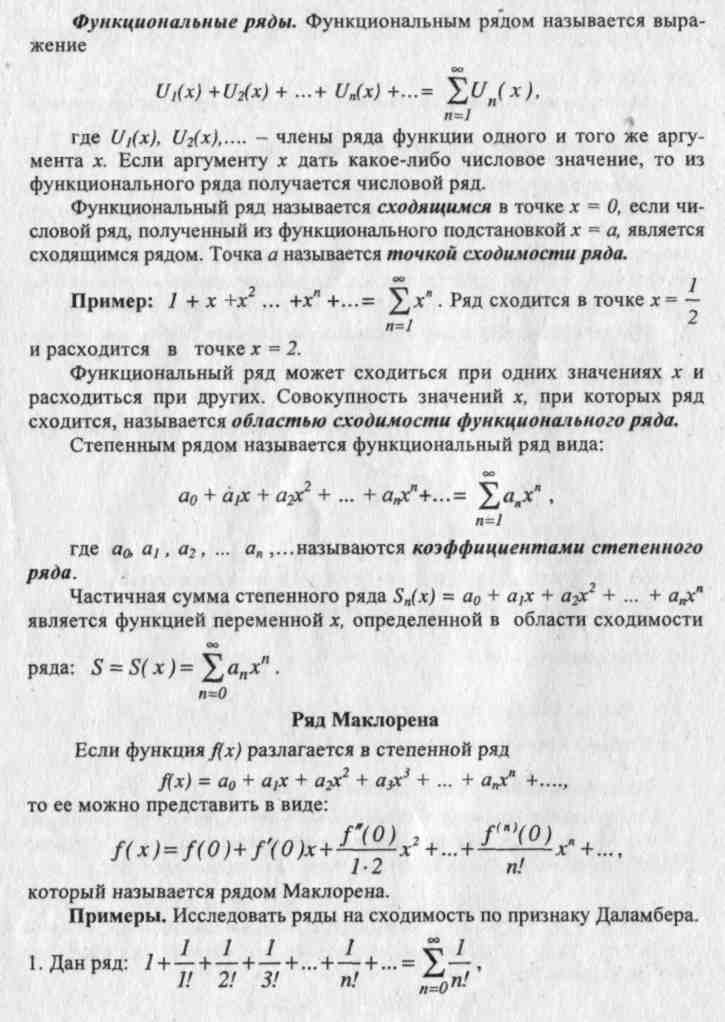 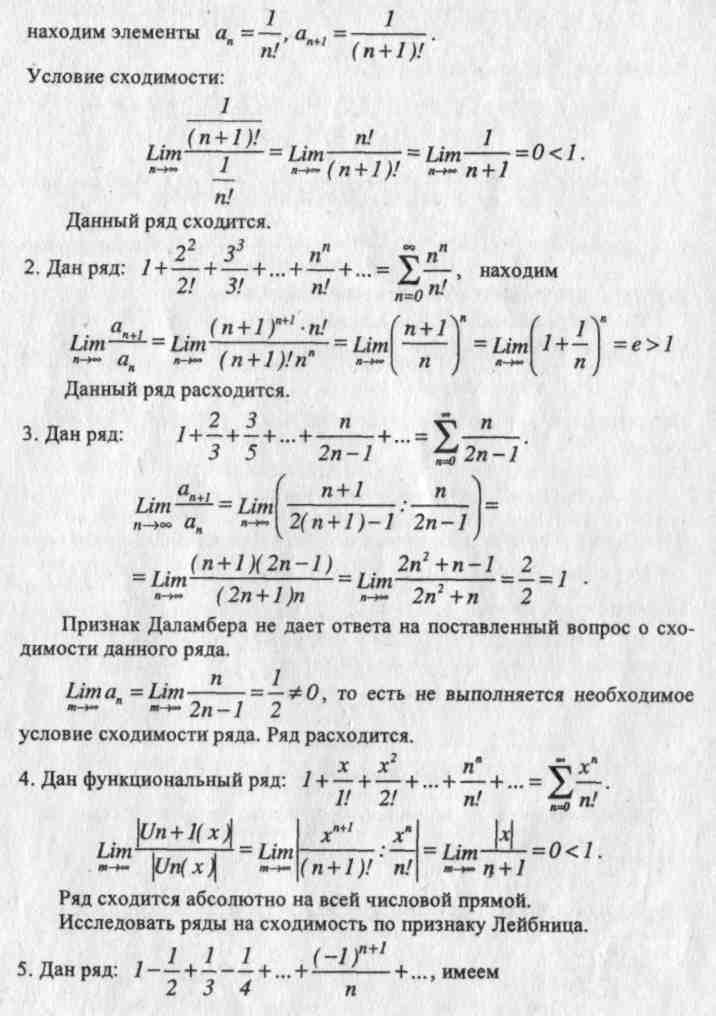 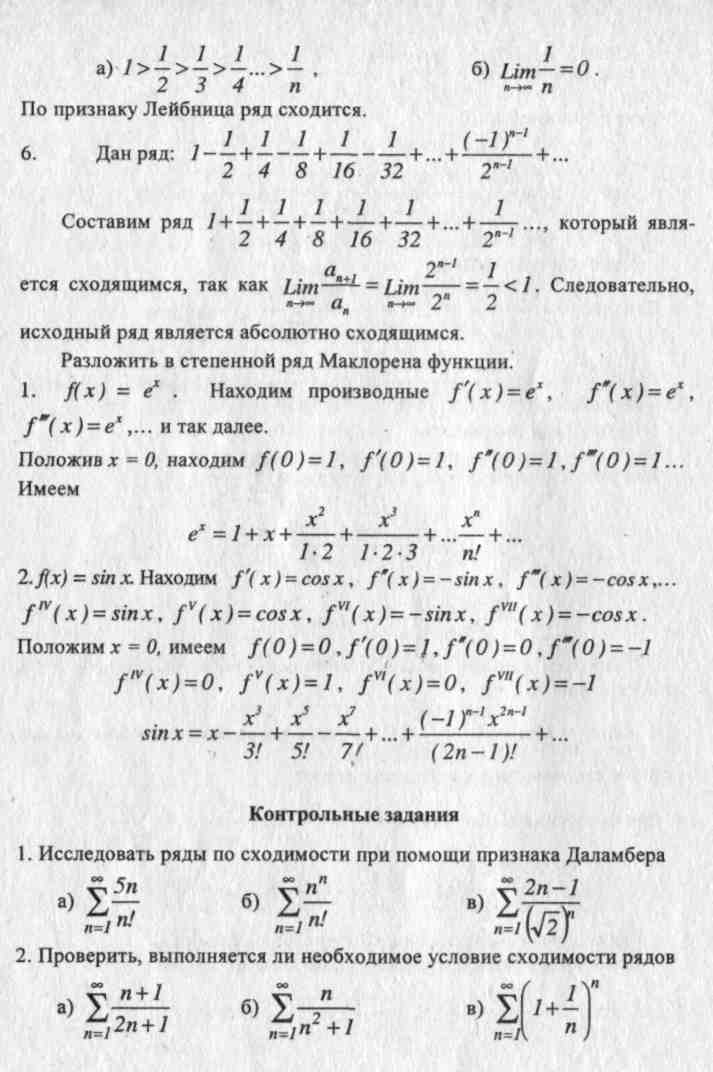 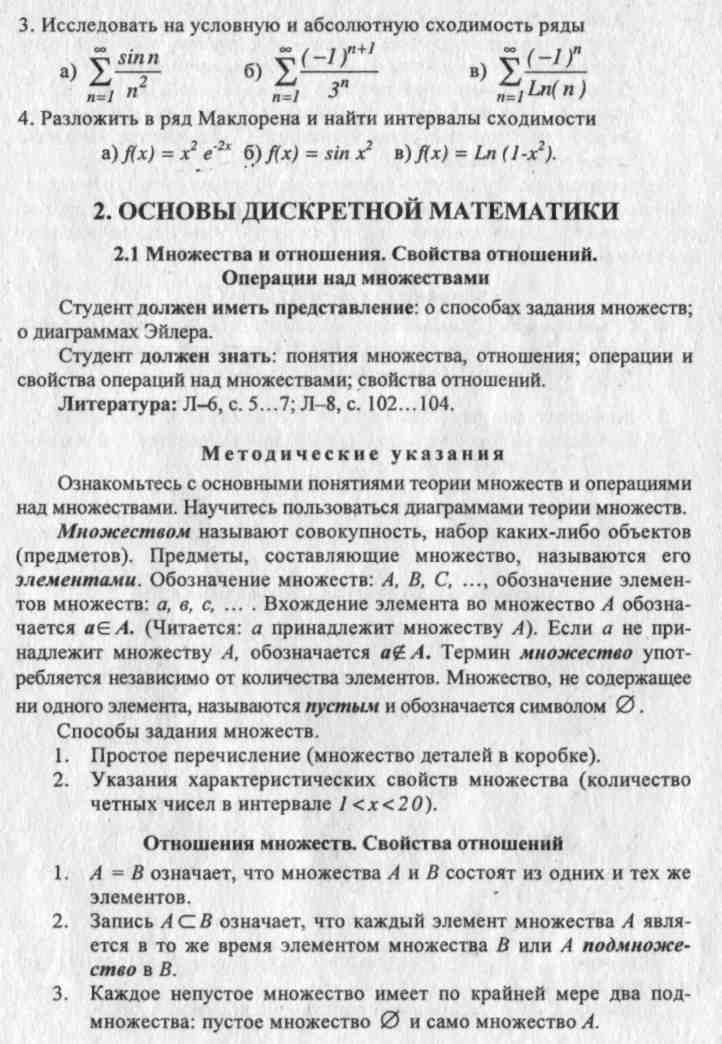 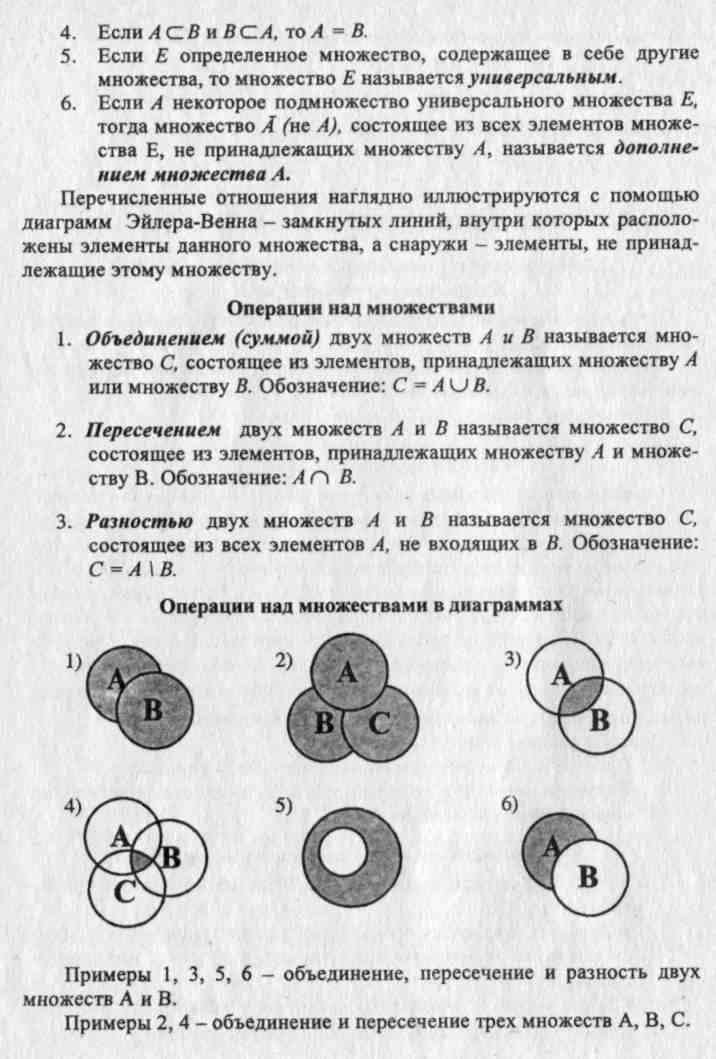 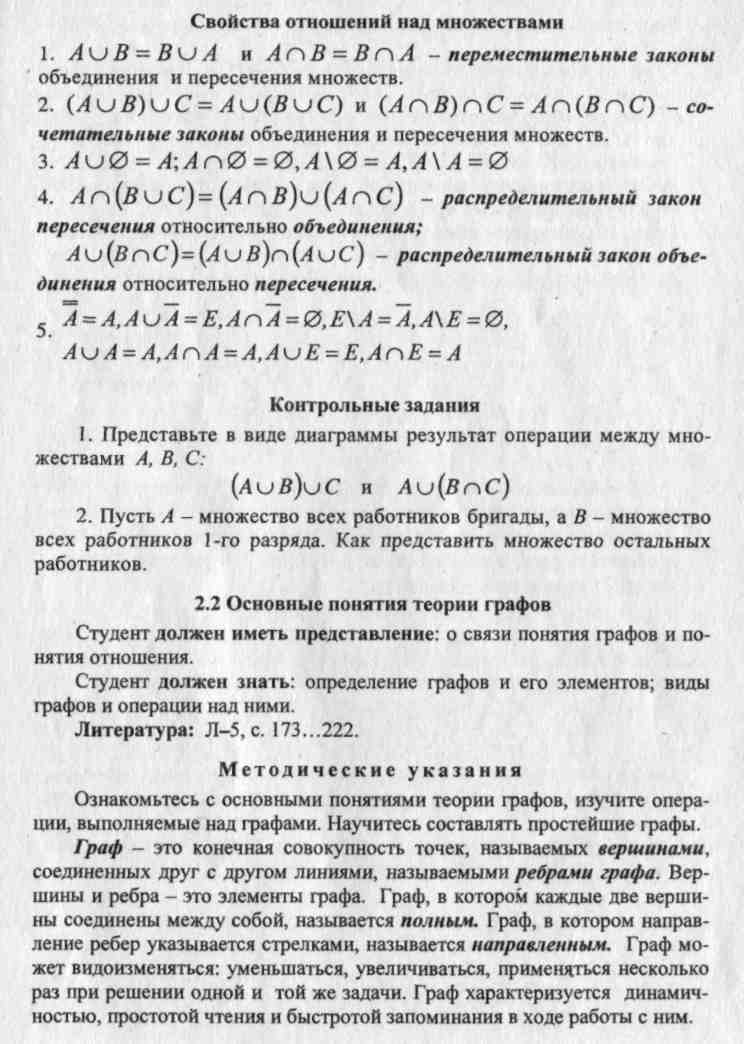 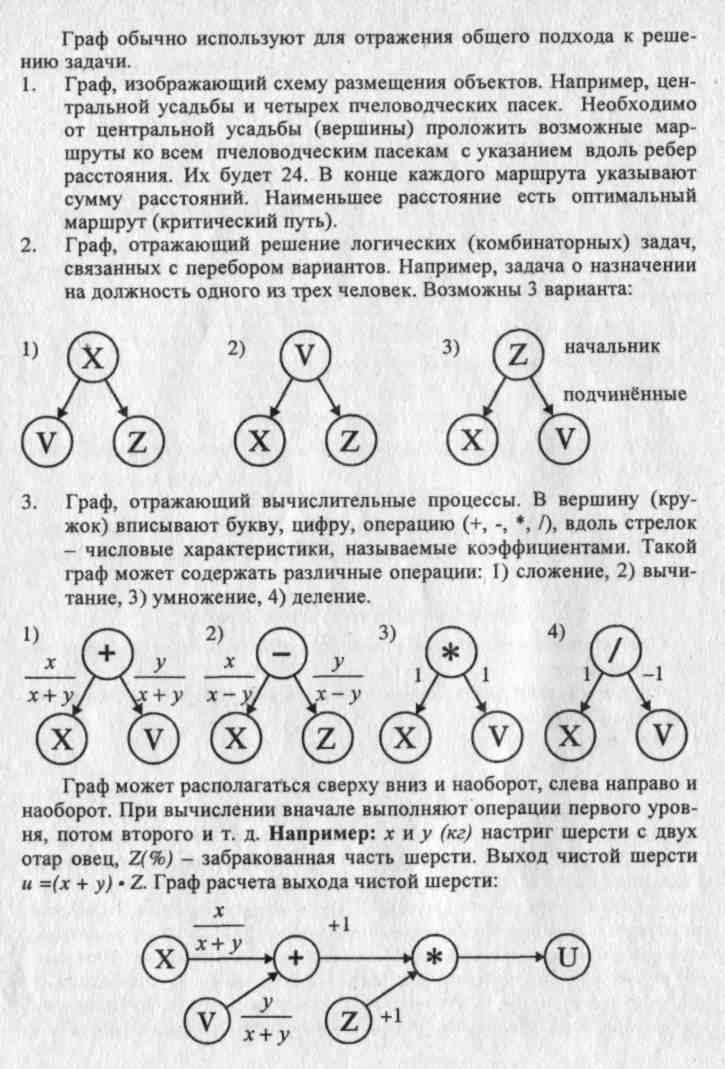 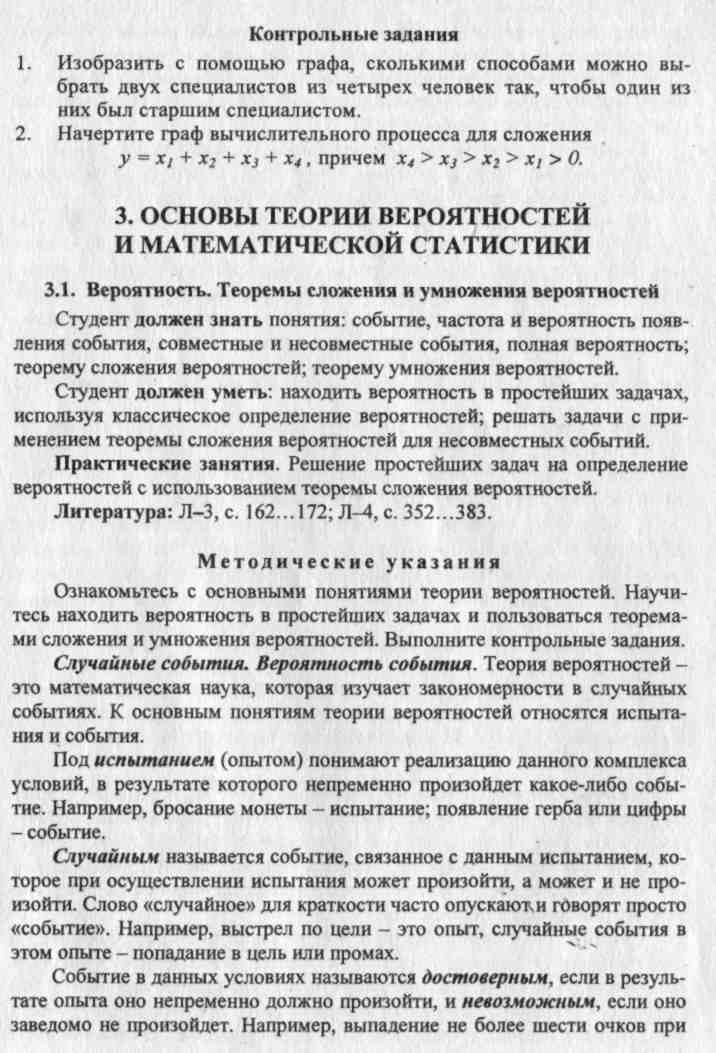 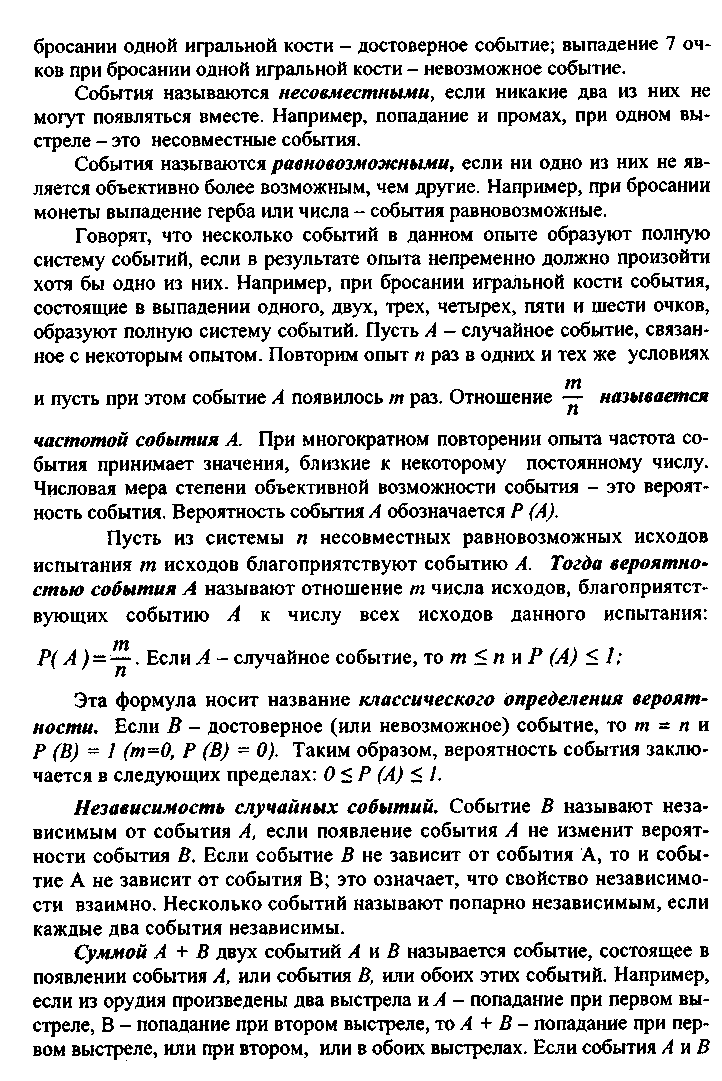 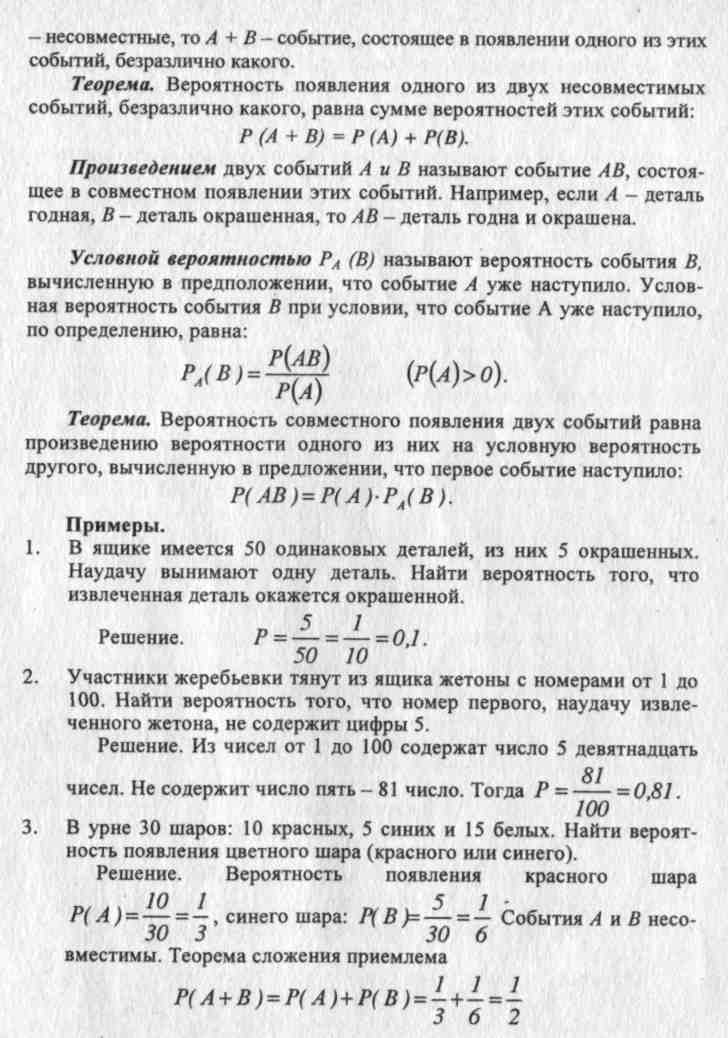 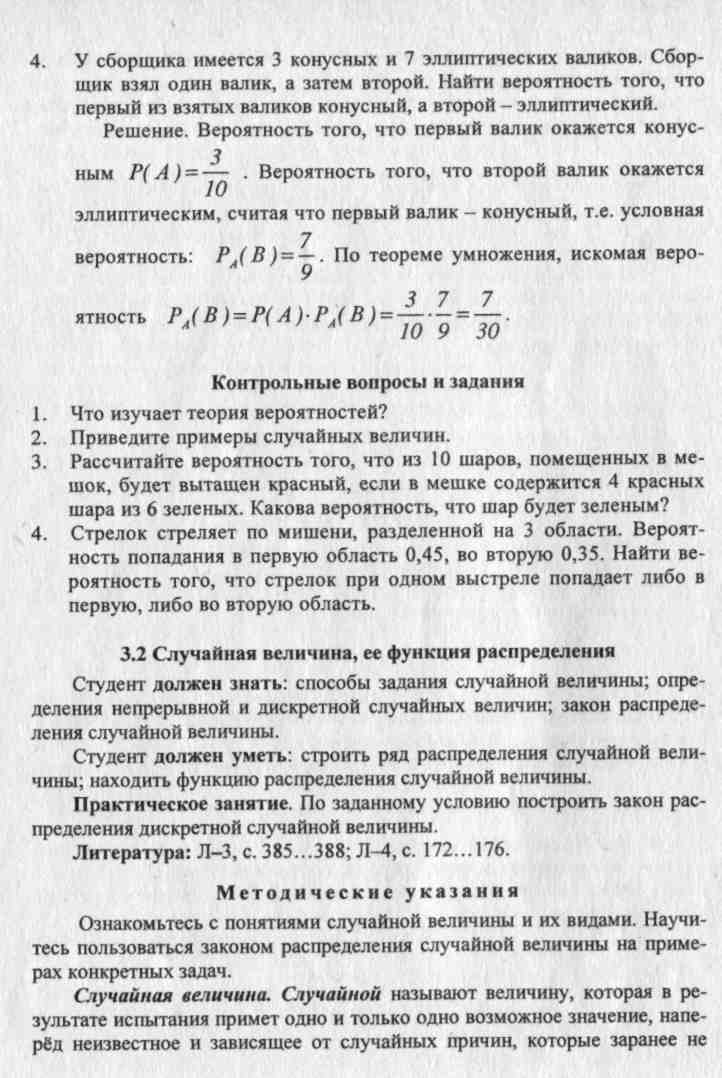 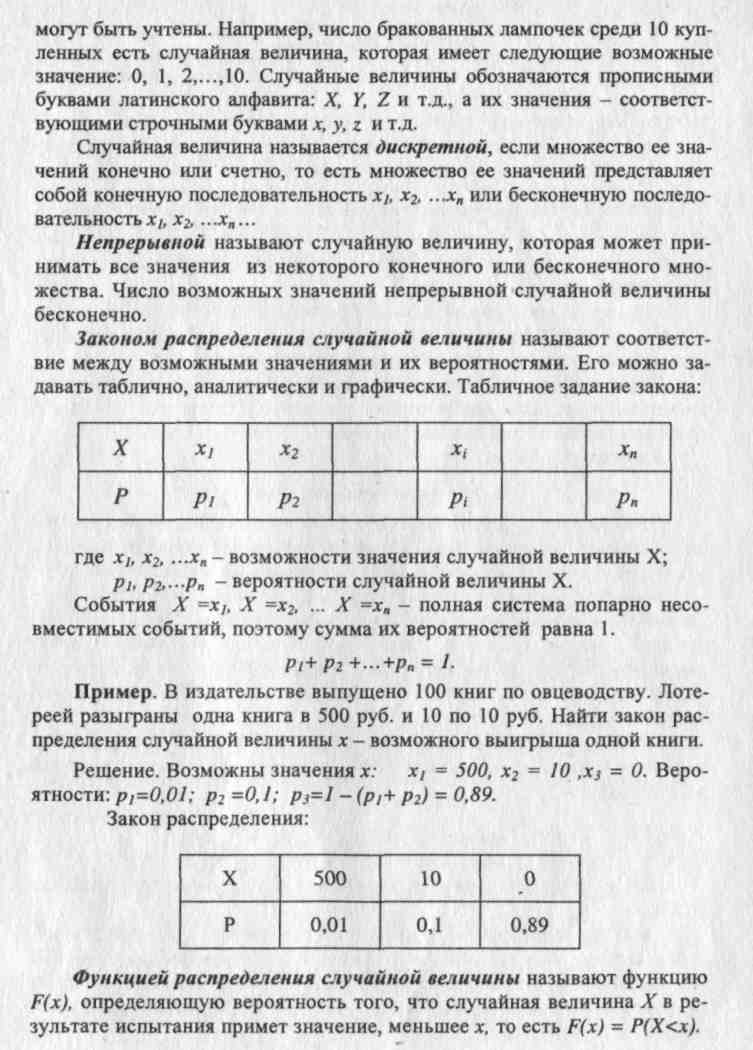 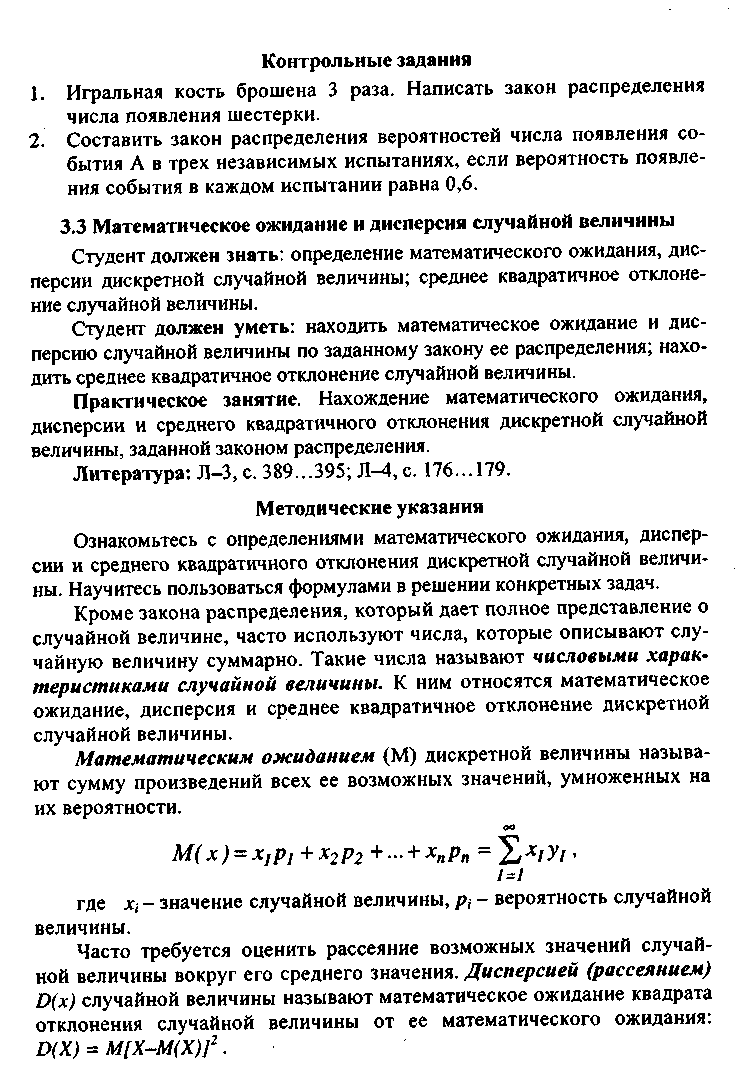 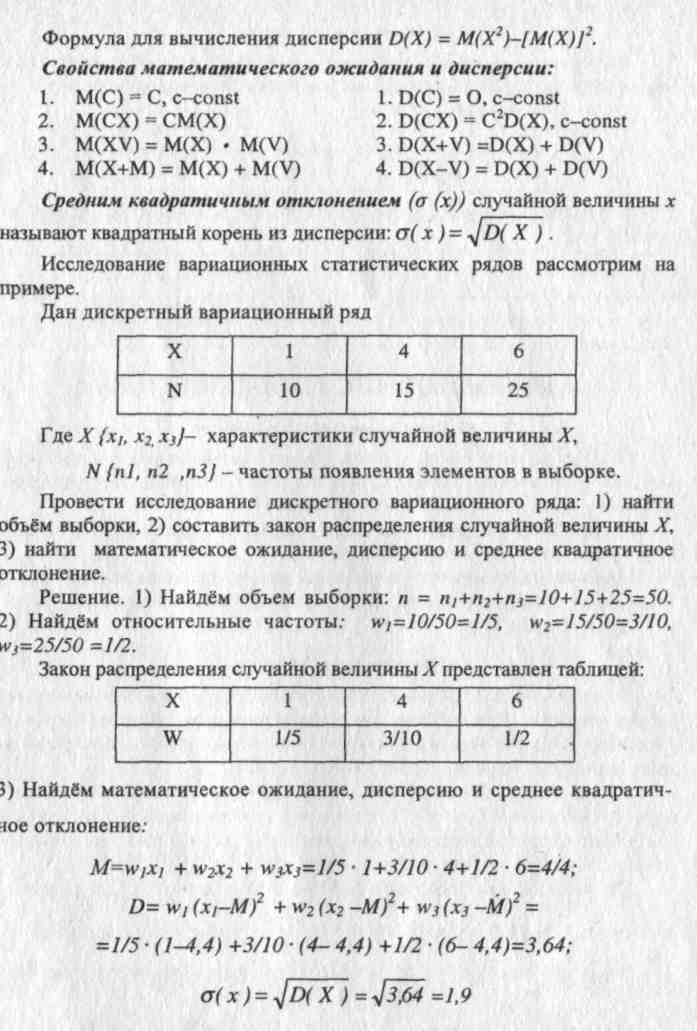 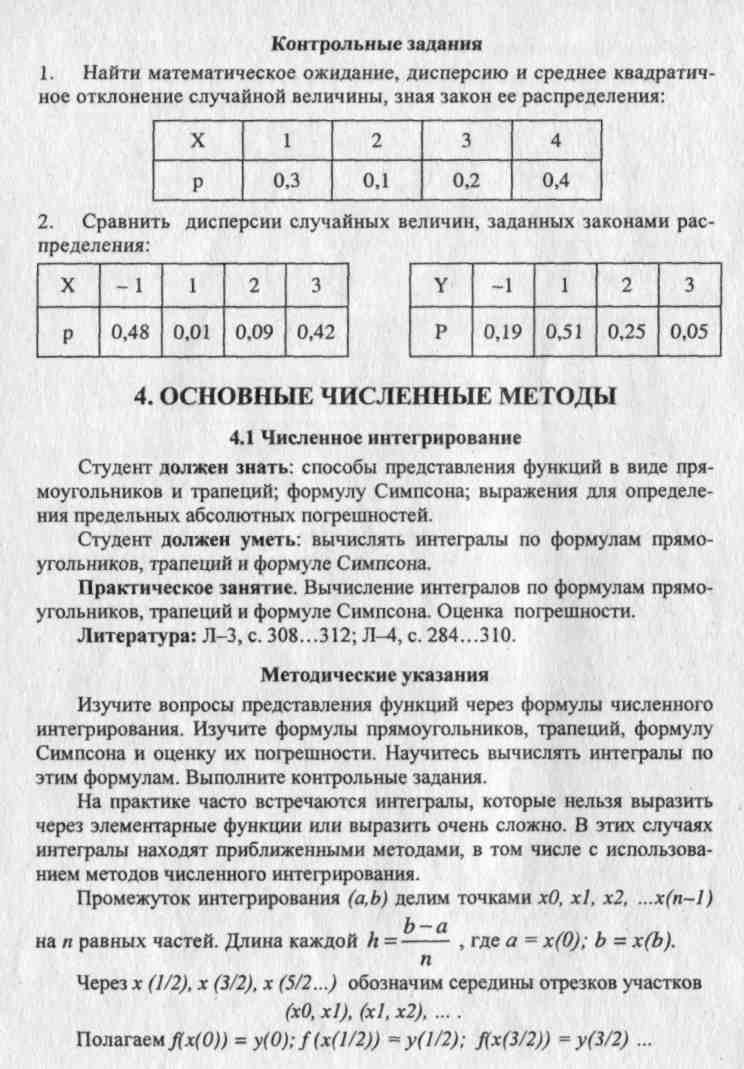 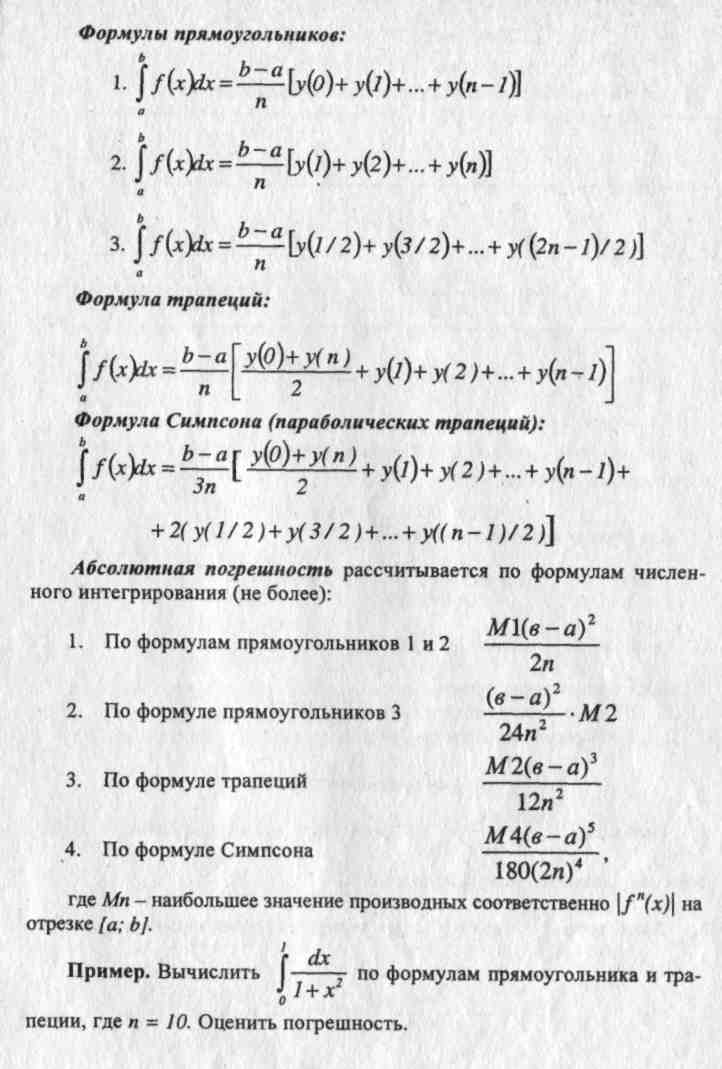 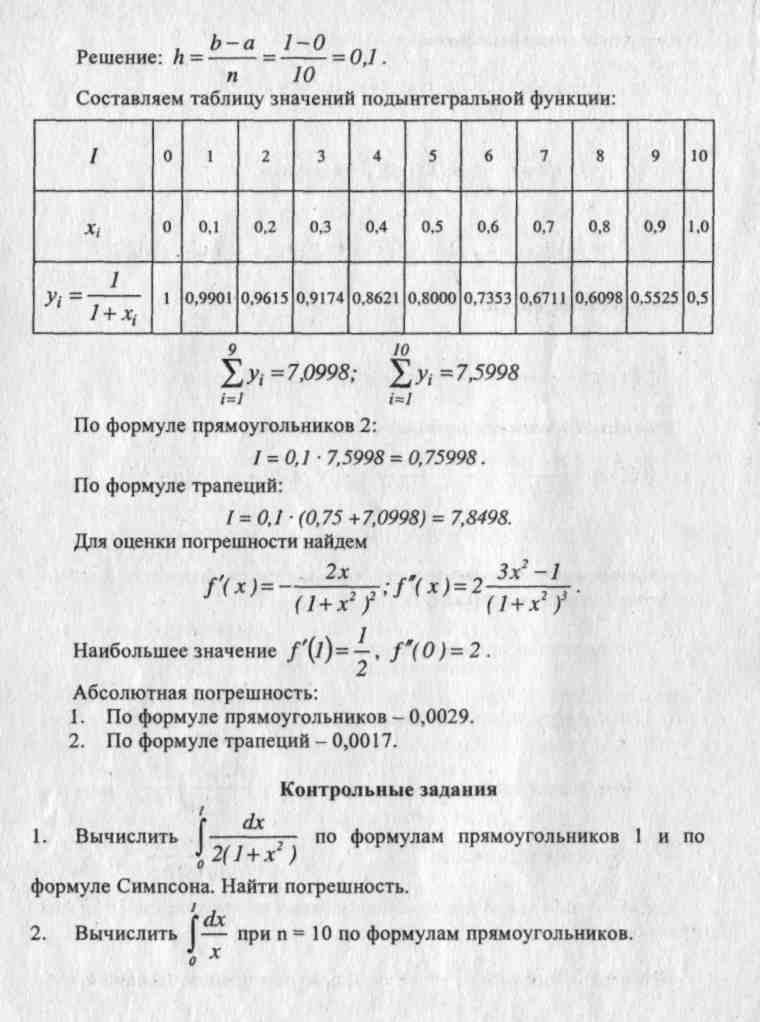 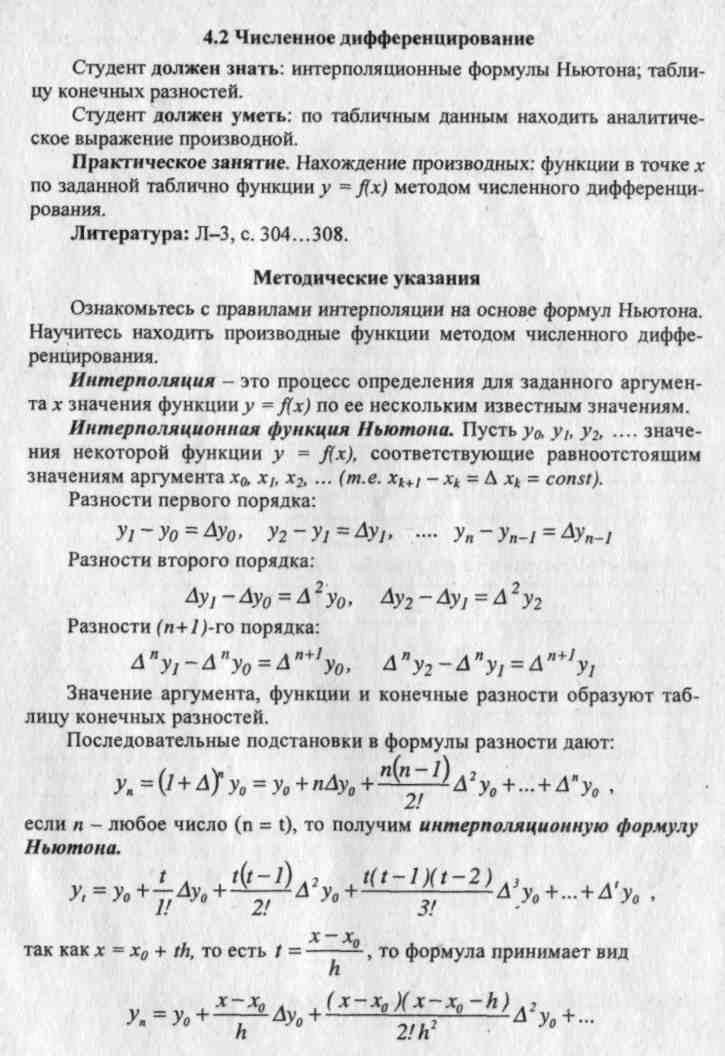 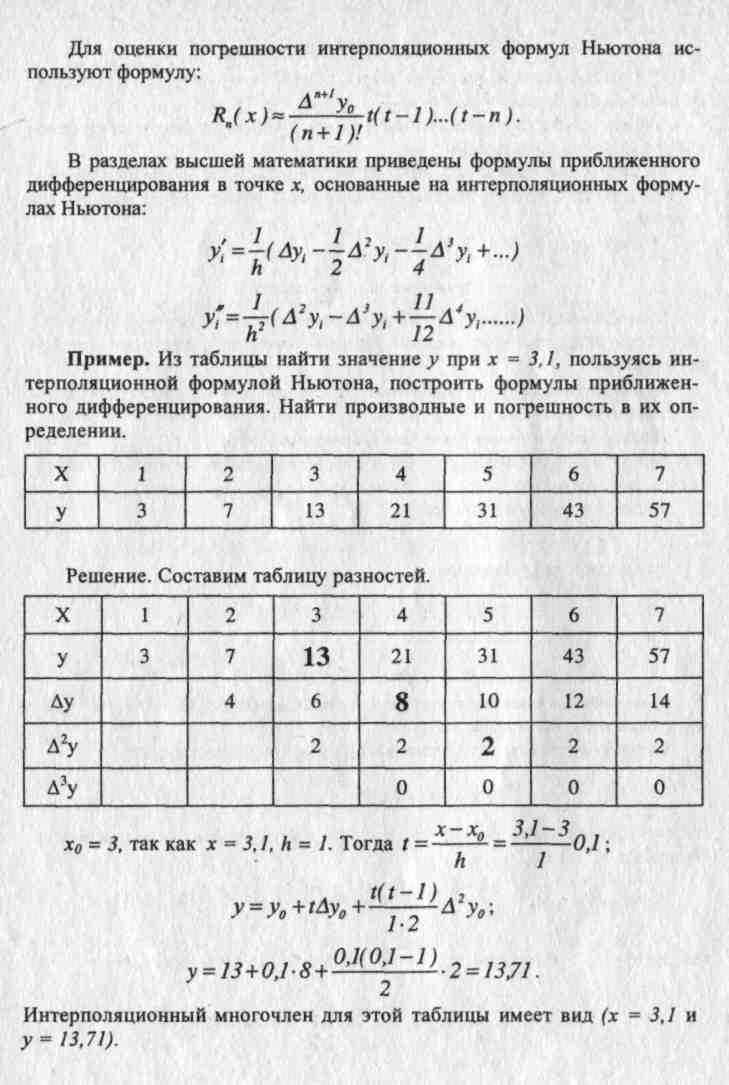 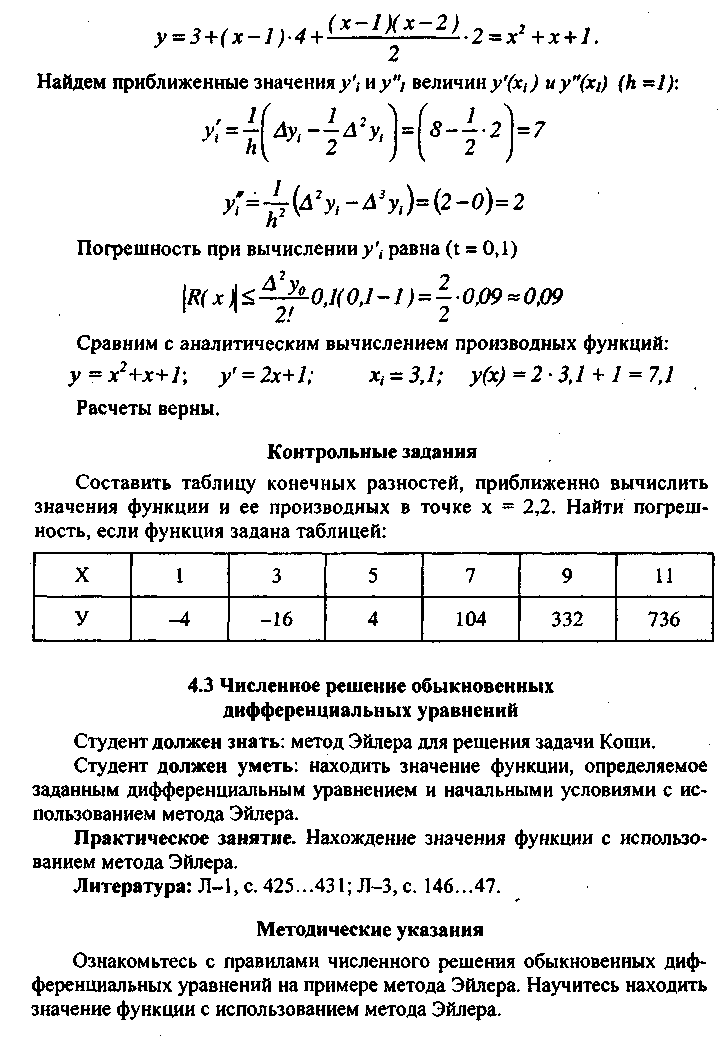 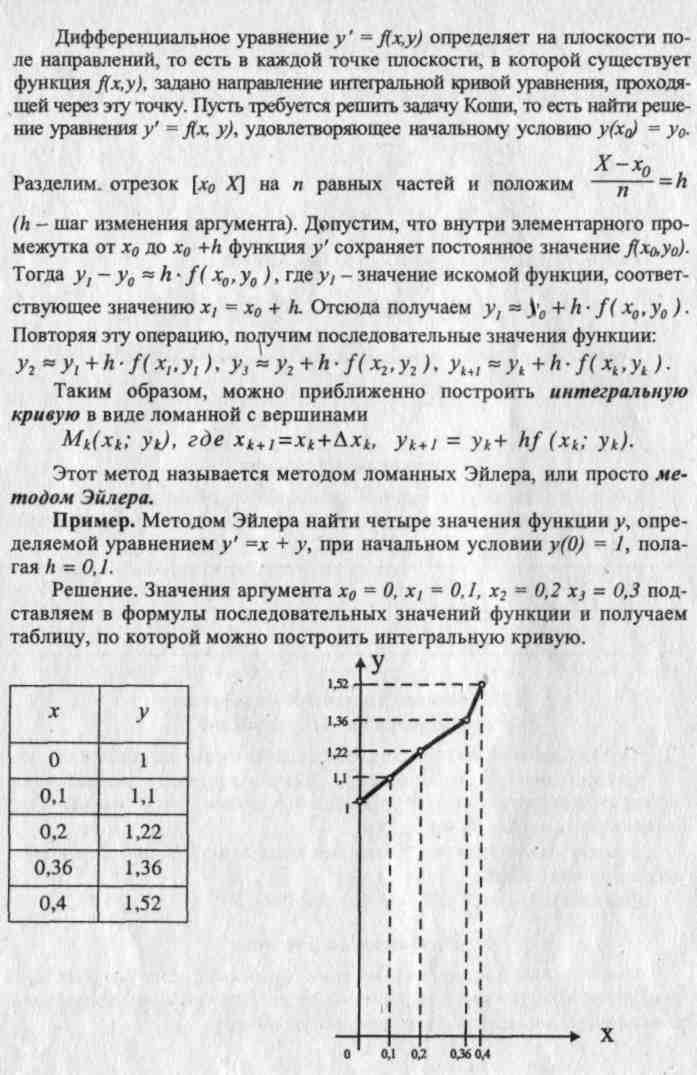 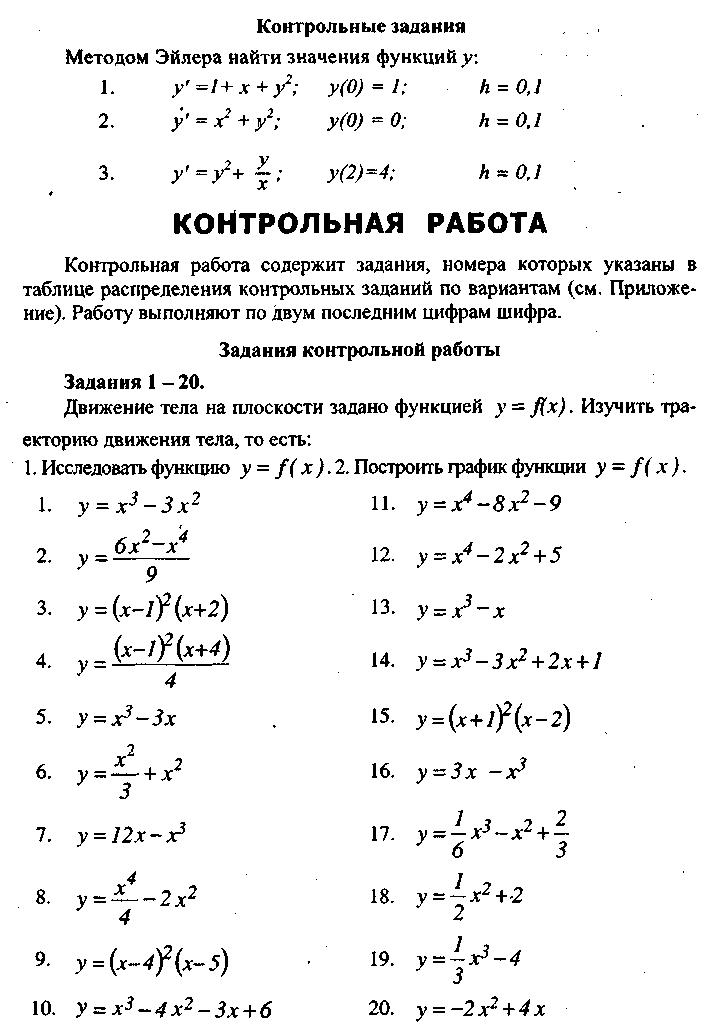 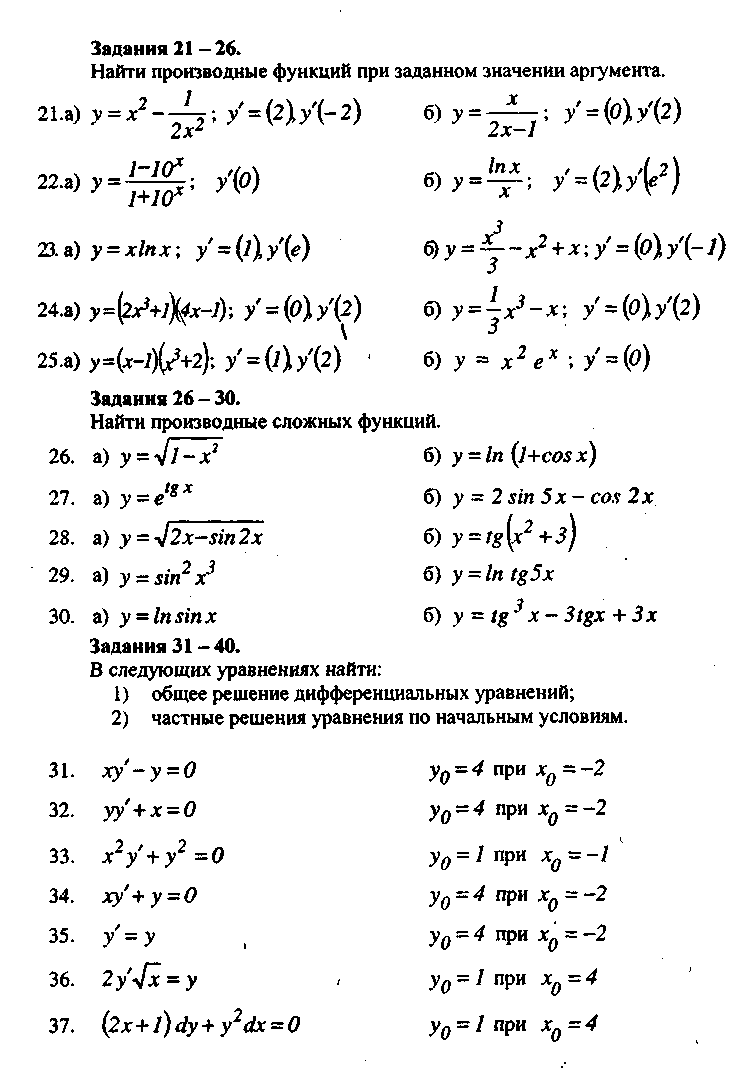 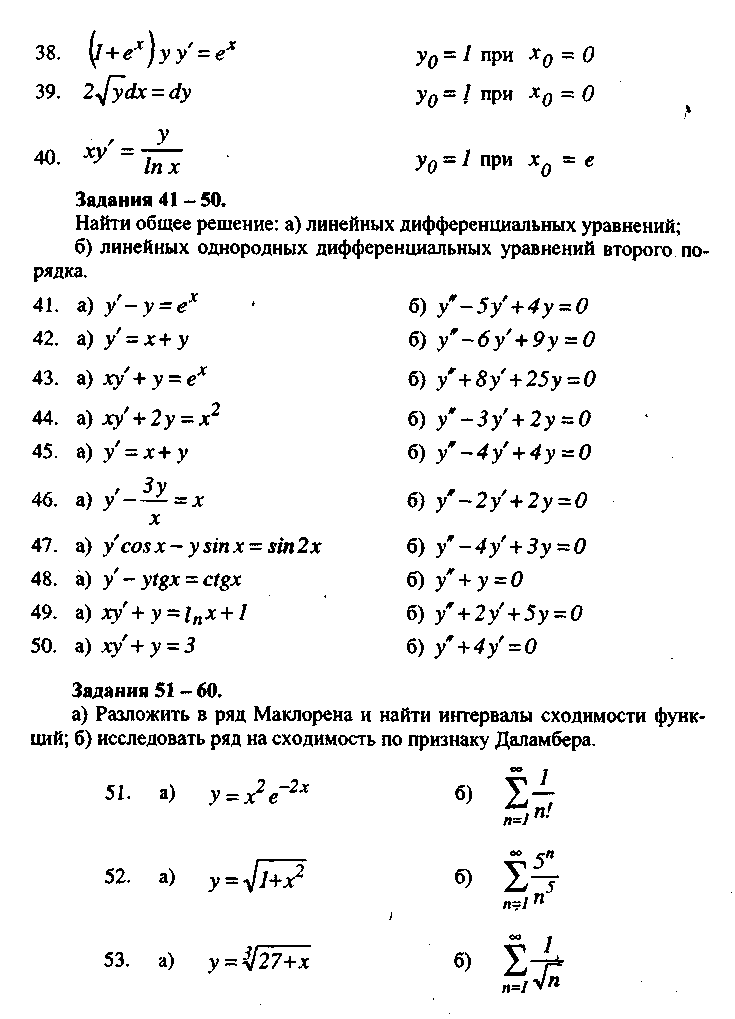 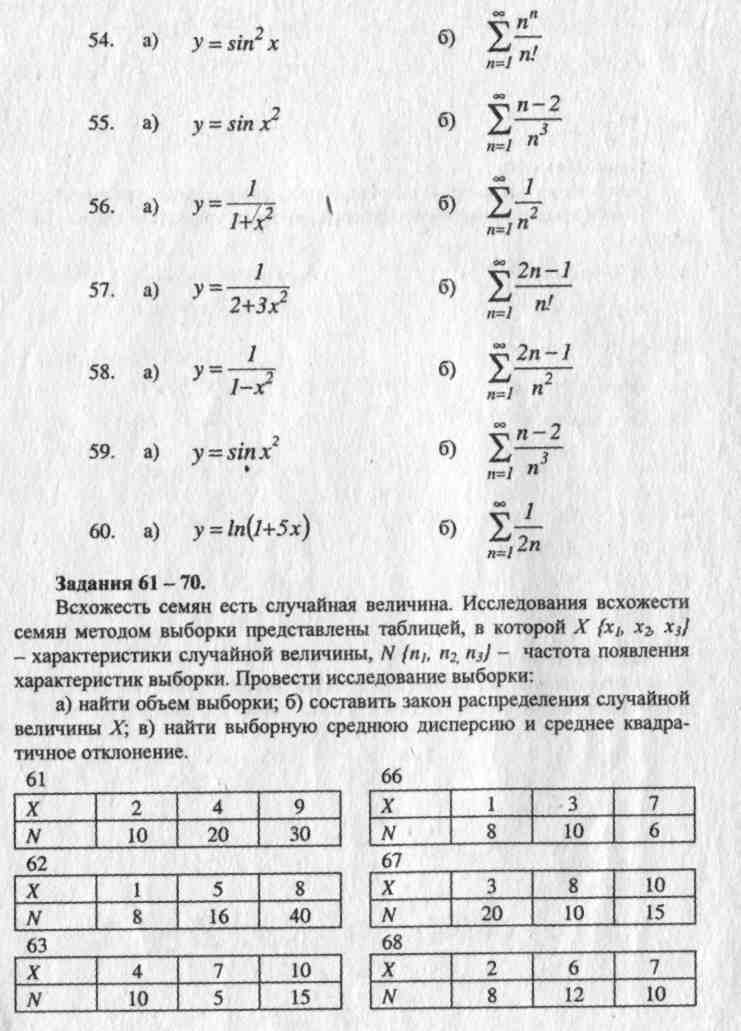 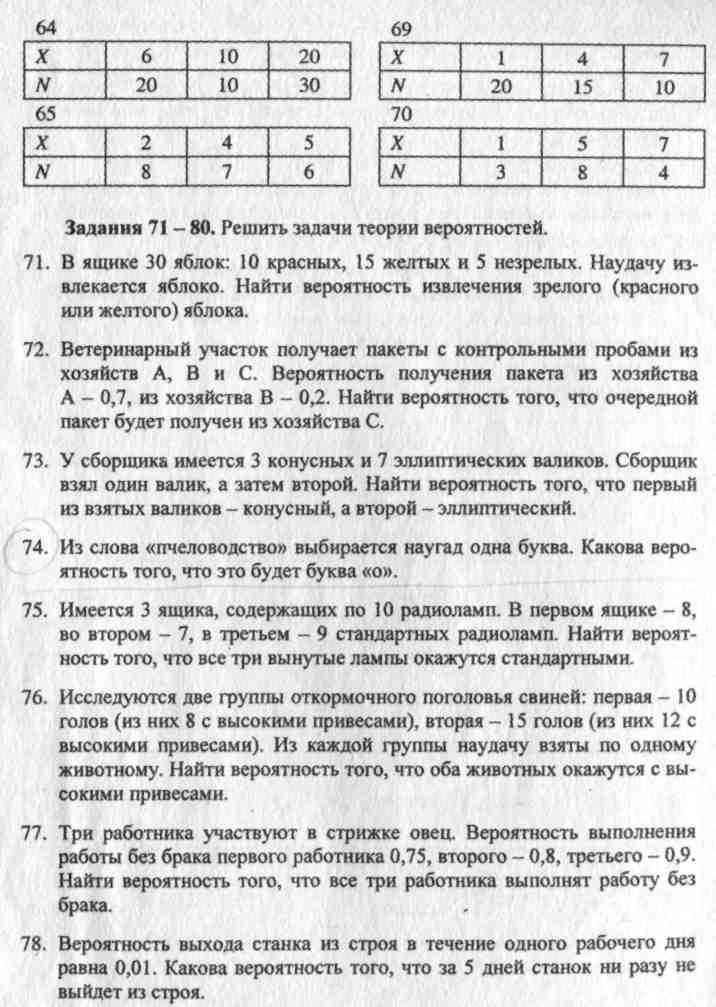 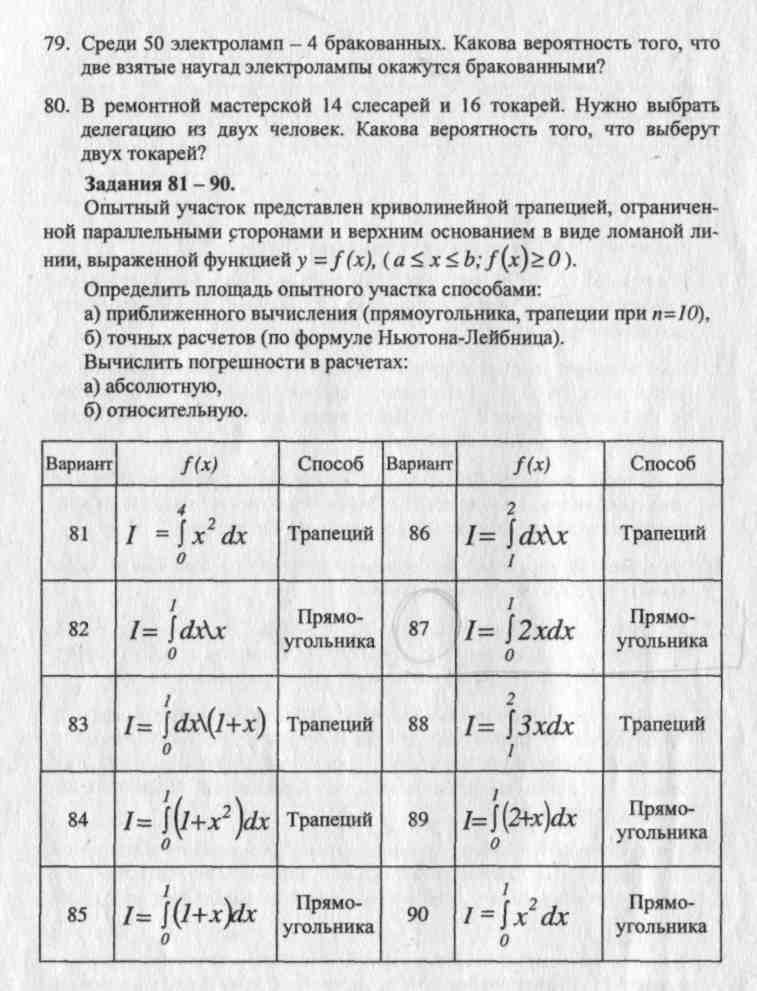 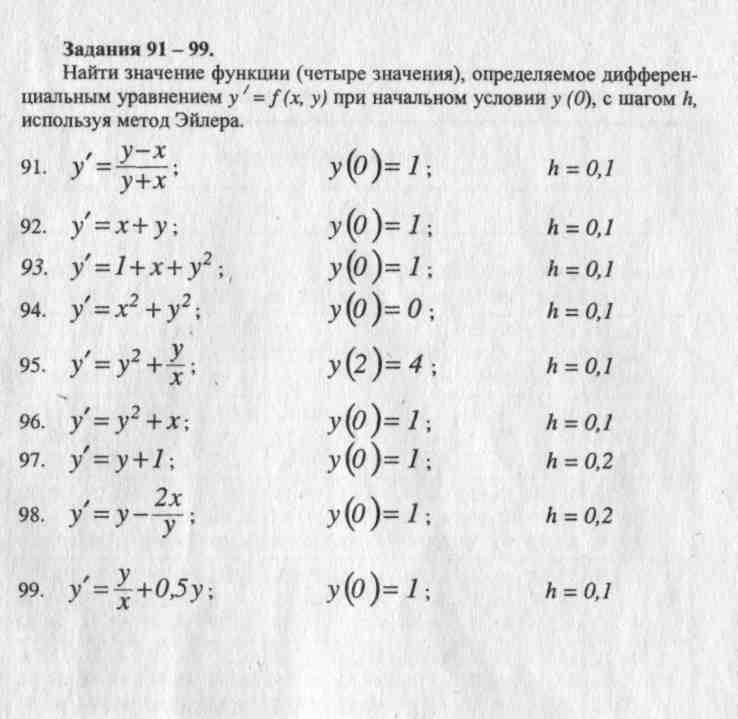 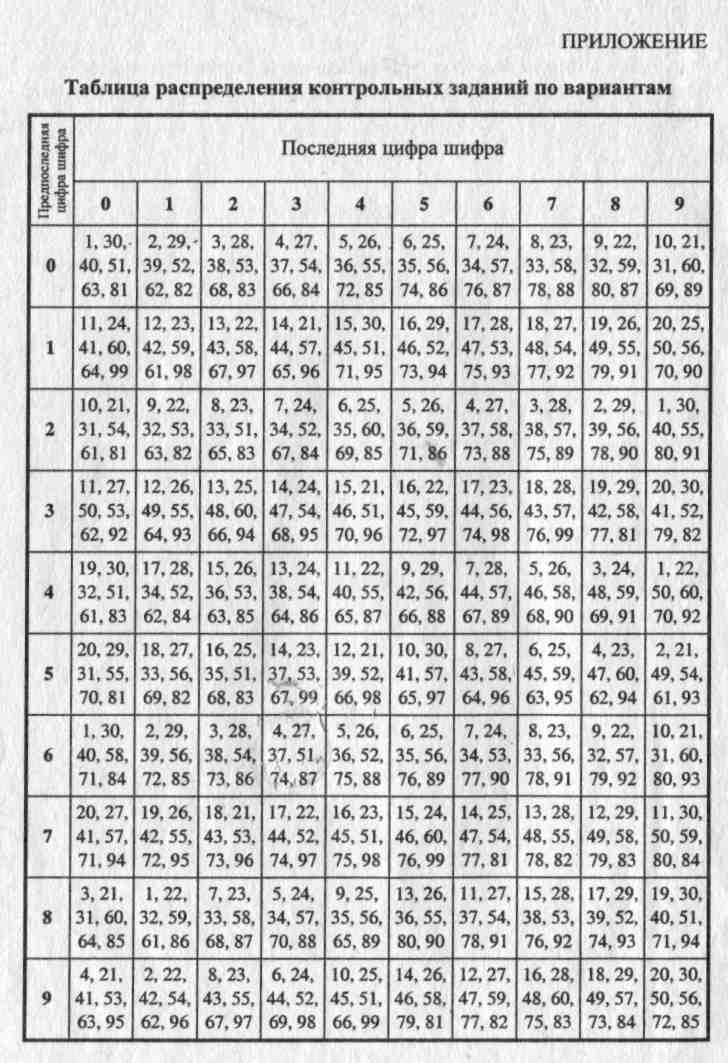 